Муниципальное бюджетное дошкольное образовательное учреждение «Детский сад №  5 « Степнячок» Акбулакского района Оренбургской областиСборник картотек дидактических игр (по экологии, ФЭМП, речевому развитию)(2 младшая группа)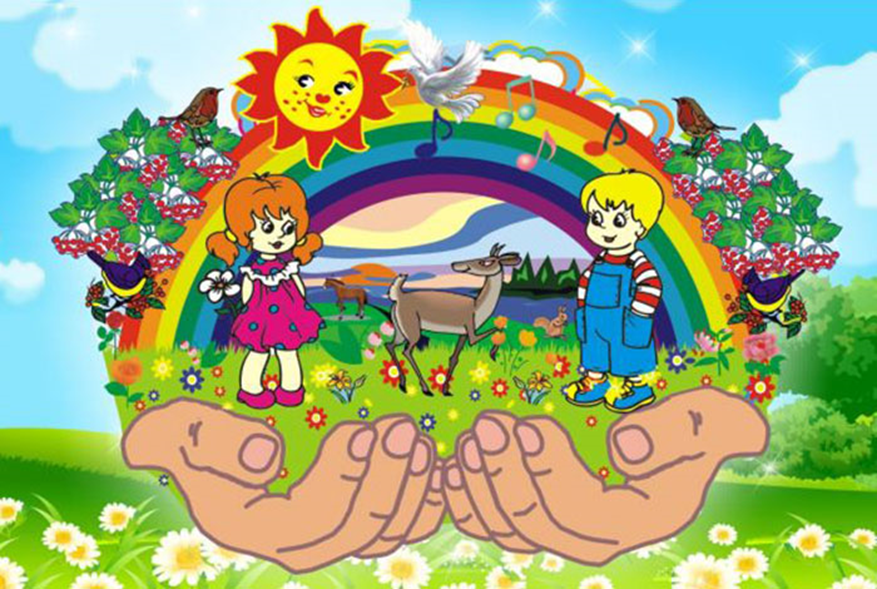 Подготовила – воспитатель Н.Н. ХакимоваКартотека дидактических игр по экологии Тема «Хорошо у нас в саду»Игра «К дереву беги!» Цель: Закреплять знания детей о деревьях, которые растут на участке детского сада; учить быстро ориентироваться в них, находить нужное дерево.Игровое правило: Подбегать к дереву можно только по сигналу водящего: «Раз, два, три – к дереву беги!» Кто ошибся и подбежал не к тому дереву, отдаёт свой фант, который в конце игры должен отыграть.ОПИСАНИЕ. Выйдя на прогулку на участок, воспитатель напоминает детям о том, что здесь много деревьев. Затем говорит: «Знаете ли вы, ребята, как называются деревья, которые растут у нас на участке, и чем они отличаются друг от друга? Мы узнаем об этом, когда поиграем в игру «К дереву беги!» Кто ошибётся и подбежит не к тому дереву, тот отдаёт фант, а потом в конце должен отыграть его.Игра «Собери цветок»Цель: развивать у детей внимательность, настойчивость, усидчивость, закрепить названия весенних цветов (ландыш, одуванчик, тюльпан, нарцисс, подснежник).Ход игры: воспитатель раздает каждому ребенку по конверту и предлагает выложить картинку с цветком, когда дети выполняют задание, воспитатель у каждого спрашивает, какой цветок у него получился.Игра «Где живут витамины»Цель: учить детей отбирать только те картинки, на которых нарисованы полезная для здоровья пища; развивать внимательность, память, мышление.Материал: игрушечный медвежонок; предметные картинки с изображением овощей, фруктов, цитрусовых, мороженого, конфет, печенья, торта и тому подобное.Ход игры: Воспитатель предлагает детям «полечить» мишку не таблетками, а витаминами. Для этого нужно выбрать только те картинки с изображением продуктов, в которых «живут» витамины. Дети поочередно или группами подходят и выбирают картинки, называют предмет, а остальные дети знаками показывают согласны ли они с тем, что там «живут» витамины или нет. Если задание выполнено правильно, то ребенок кладет картинку у медвежонка.Тема «Путешествие в осенний лес»Игра «Найди листок, какой покажу» Цель: Находить предметы по сходству; различие их по размеру6 длиннее, короче; широкий, узкий.ОПИСАНИЕ: Во время прогулки воспитатель показывает детям какой-либо лист и предлагает найти такой же. Отобранные листья сравнивают по форме, чем они похожи и чем отличаются. Воспитатель оставляет каждому по листу с разных деревьев и говорит: «Подул ветер. Полетели вот такие листочки. Покажите, как они полетели!» К воспитателю бегут, кружатся те дети, в руках у которых тот листок, что и у воспитателя.Игра «Такой листок, лети ко мне!»Цель: Упражнять детей в нахождение листьев по сходству, воспитывать слуховое внимание, активизировать словарь детей.Ход игры: Воспитатель поднимает, например, лист рябины и говорит: «У кого такой же листок ко мне!». Дети рассматривают полученные от воспитателя листики, у кого в руках такой же, бегут к воспитателю. Если ребенок ошибся, воспитатель дает ему свой лист для сравнения.Тема «Что растет в саду?»Игра «Угадай, что в руке» Цель: Учить узнавать названный предмет с помощью одного из анализаторов.Материал: муляжи овощей и фруктов.Игровое действие: бег к воспитателю с предметом, узнанным на ощупь.Игровое правило: смотреть на то, что лежит в руке, нельзя, предмет нужно узнавать на ощупь.ОПИСАНИЕ: Дети стоят, выстроившись в круг, руки держат за спиной. Воспитатель раскладывает в руки детям овощи и фрукты. Затем показывает один из овощей, фруктов. Дети, которые определили у себя такой же овощ или фрукт, по сигналу подбегают к воспитателю.Игра «Чудесный мешочек»Цель: учить узнавать предмет с помощью одного из анализаторов, закрепить названия овощей.ОПИСАНИЕ: Воспитатель показывает детям чудесный мешочек и предлагает определить, что же там; взяв на ощупь, не глядя в мешочек, сказать, что взял. Когда дети по очереди все выполнят задание, воспитатель спрашивает: «Где же растут овощи?»Игра «Найди, что покажу»Цель: Учить детей находить предметы по сходству.ОПИСАНИЕ: Воспитатель приносит два подноса с одинаковым набором овощей. Показывает один из предметов и убирает под салфетку, предлагает найти такой же на другом подносе, вспомнить, как он называется.Игра «Угадай, что съел»Цель: Учить детей угадывать овощи и фрукты на вкус, стимулировать развитие воображения.ОПИСАНИЕ: Воспитатель предлагает попробовать на вкус (с закрытыми глазами) волшебное угощение – кусочек моркови, яблока, лимона, лука и пр. и сказать, что съел. Найти такой же на столе.Игра «Почтальон принёс посылку»Цель: развивать умение описывать предметы и узнавать их по описанию.Игровое действие: Составление загадок об овощах.Материал: Воспитатель вкладывает овощи и фрукты по одному в бумажные пакеты, а затем помещает их в коробку.ОПИСАНИЕ: воспитатель приносит в группу коробку и говорит, что почтальон принёс посылку. В посылке разные овощи и фрукты. Дети достают пакеты из коробки, заглядывают в них и описывают то, что принёс им почтальон. Остальные дети отгадывают.Тема «Удивительное путешествие хлебной корочки»Игра «Угадай, что съел»Дидактическая задача: Узнать предмет при помощи одного из анализаторов.Игровое действие: Угадывание на вкус.Правила: Нельзя смотреть на то, что кладут в рот. Надо жевать с закрытыми глазами, а потом сказать, что это.Оборудование: Подобрать овощи и фрукты, различные по вкусу. Помыть их, очистить, затем разрезать на мелкие кусочки. На столе в комнате, где сидят дети, раскладывают такие же предметы для контроля и сравнения.Ход игры: Приготовив фрукты и овощи (разрезав на кусочки, воспитатель вносит их в групповую комнату и угощает одного из детей, предварительно попросив его закрыть глаза. Затем говорит: «Хорошо жуй, теперь скажи, что съел. Найди такой же на столе»После того как все дети выполнят задание, педагог угощает фруктами и овощами всех детей.Примечание. В дальнейшем можно предлагать детям назвать словом вкусовые ощущения. Вопрос нужно задавать так, чтобы в случаях затруднения дети могли выбрать подходящее название для определения ' вкуса: «Как во рту стало?» (Горько, сладко, кисло.)Магазин «Семена»Цель: Развивать и закреплять знания детей о семенах разных растений. Учить группировать растения по виду, по месту произрастания.Материал:  Вывеска «Семена». На прилавке, в разных коробках с моделями: дерево, цветок, овощ, фрукт, в  прозрачных мешочках, находятся разные семена с картинкой этого растения.Ход игры: Воспитатель предлагает открыть магазин по продаже семян. В магазине оборудуют четыре отдела. Выбирают продавцов в каждый отдел семян. По ходу игры дети-покупатели подходят к продавцам и называют свою профессию: цветовод, огородник, овощевод, лесник. За тем просят продать семена описанного ими растения и способа их выращивания (по одному в ямку, по одному в бороздку, «щепотью», рассадой).Игра «Что в корзинку мы берем»Цель: закрепить у детей знание о том, какой урожай собирают в поле. Научить различать плоды по месту их выращивания. Сформировать представление о роли людей сохранения природы.Материалы: Картинки с изображение овощей, фруктов, злаков, бахчевых, грибов, ягод.Ход игры: У одних детей - картинки, изображающие разные дары природы. У других – картинки в виде корзинок.Дети – плоды под веселую музыку расходятся по комнате, движениями и мимикой изображают неповоротливый арбуз, нежную землянику, прячущийся в траве гриб и т.д.Дети – корзинки должны в обе руки набрать плодов. Необходимое условие: каждый ребенок должен принести плоды, которые растут в одном месте (овощи с огорода и т.д.).Выигрывает тот, кто выполнил это условие.Тема «Дружат в нашей группе девочки и мальчики»Игра «Где спряталась матрешка?» Задача. Найти предмет по перечисленным признакам.Игровое действие. Поиск спрятанной игрушки.Правило. Смотреть, куда воспитатель прячет матрешку, нельзя.Оборудование. На столе расставляют 4—5 растений.Ход игры. Детям показывают маленькую матрешку, которая «захотела поиграть с ними в прятки». Воспитатель просит детей закрыть глаза и в это время прячет игрушку за одно из растений. Затем дети открывают глаза. «Как же найти матрешку? — спрашивает воспитатель. — Сейчас я расскажу вам, куда она спряталась». И педагог говорит, на что похоже растение, за которым «спряталась» матрешка (на дерево, травку, описывает его стебель, листья (форму, величину, поверхность, цветы, их количество, окраску. Дети слушают, а затем указывают растение и называют его.Игра «Когда это бывает».Цель. Обобщить и систематизировать представление о временах года по основным, существенным признакам. Развивать доказательную речь.Игровые правила. Разложить картинки с изображением характерных признаков на модуле «Времена года».Ход игры.1. Перед ребёнком на столе лежит модуль «Времена года». Воспитатель показывает карточку, на которой изображён один из признаков времён года.Ребёнок рассказывает, что он видит. Объясняет, в какое время года это бывает и прикрепляет её на нужное поле модуля.Картинки подобраны следующим образом: снежинки, топиться в доме печь, деревья в снегу, дети катаются по льду – зима; на деревьях цветы, сосульки, лёд на реке – весна; деревья с зелёными листочками, насекомые, яркое солнышко – лето; тёмные тучи и дождь, на дереве разноцветные листья, птицы улетают – осень.Игра «Куда спрятался Саша?»Цель: Группировка растений по их строению (деревья, кустарники).Ход игры: Игра проводится во время экскурсий в лес, парк. Воспитатель говорит детям: «Сейчас поиграем. Вы будете белочками и зайчиками, а кто-то один из вас лиса. Белочки ищут растение, на котором могут спрятаться». В ходе игры воспитатель помогает детям уточнить, что зайцы живут и прячутся в кустах. Выбирают водящего-лису, дают ему шапочку маску лисы, всем остальным детям шапочки зайцев, белок. По сигналу: «Опасность лиса!» белочки бегут к дереву, зайцы –к кустам.Тема «Ходит осень по дорожке»Игра «Собери грибы в лукошко» Цель: Развивать и закреплять знания детей о съедобных и несъедобных грибах, о месте их произрастания; о правилах сбора  в лесу.Материал: Плоскостные лукошки, модель, обозначающая лес, фланелеграф, карточки с  грибами (съедобными, не съедобными).Ход игры: Детям раздаются карточки с грибами. Задача детей назвать свой гриб, описать его, где его можно найти (под березой, в еловом лесу, на поляне, на пеньке и т.д.), какой он: съедобный положить в «лукошко», не съедобный оставить в лесу (объяснить почему).Игра «Детки на ветке»
Цель: Закреплять знания детей о листьях и плодах деревьев и кустарников, учить подбирать их по принадлежности к одному растению. 
Ход игры: Дети рассматривают листья деревьев и кустарников, называют их. По предложению воспитателя: «Детки, найдите свои ветки» – ребята подбирают к каждому листу соответствующий плод. Эту игру можно проводить с засушенными листьями и плодами в течение всего года. Подготовить материал для игры могут сами дети.Игра «Что это такое? »
Цель: уточнить представления детей о предметах неживой природы. 
Материал: природный – песок, камни, земля, вода, снег. 
Ход игры: Детям предлагаются картинки и в зависимости от того, что нарисовано на ней необходимо разложить соответственно природный материал, ответить что это? И какое это? (Большое, тяжелое, легкое, маленькое, сухое, влажное, рыхлое.) .Что с ним можно делать? Игра «Когда это бывает? »
Цель: Уточнить представления детей о сезонных явлениях в природе. 
Ход игры:
1 вариант: У каждого из детей есть предметные картинки с изображением снегопада, дождя, солнечного дня, пасмурной погоды, град идет, ветер дует, висят сосульки и т. п. и сюжетные картинки с изображениями разных сезонов. Детям необходимо правильно разложить имеющиеся у них картинки. 
2 вариант: Воспитатель читает вперемежку короткие тексты в стихах или прозе о временах года, а дети отгадывают. 
3 вариант: Воспитатель называет время года, а дети по очереди отвечают, что бывает в это время года и что делают люди. Если кто-то затрудняется, взрослый помогает вопросами. Тема «Одежда. Обувь»Игра «Найди пару» Цель: Закрепление представлений детей о характерных орнаментах соответствующи народным костюмам.Стимульный материал: Воспитатель заранее подготавливает несколько наборов цветных картинок с изображением одежды народов Прибайкалья. Это могут быть платья, сарафаны, халаты, кокошники, платки, носки, унты, ичеги, с узорами и т.д. Каждая вещь должна быть представлена в двух одинаковых экземплярах и 2-3 экземпляра с другим узором.Ход игры: Воспитатель перемешивает набор карточек и предлагает детям найти картинки с одинаковым узором.Игра «Чудесный мешочек»Цель: Формировать, закреплять знания детей о разных природных объектах (животные, овощи, фрукты и т.д.). Развивать мелкую моторику пальцев, тактильные ощущения, речь детей.Материал: Красиво оформленный мешочек, разные игрушки, имитирующие животных, настоящие или муляжи овощей и фруктов.Ход игры: Ведущий держит мешочек с предметами, предлагает детям по одному подойти и определить на ощупь предмет, не вытаскивая его, и назовет характерные признаки. Остальные дети должны по его описанию догадаться, что это за предмет, который пока не видят. После этого, ребенок вытаскивает предмет из мешочка и показывает всем  ребятам.Тема «Мебель. Бытовые приборы»Игра «Все по домам!» Цель: Формировать и закреплять знания детей разных растений (деревьев, кустов), по  форме их листьев (по плодам, семенам). Закреплять правила поведения в лесу, в парке.Материал: Засушенные листья разных деревьев (семена, плоды).Ход игры: Перед прогулкой с детьми закрепляют правила поведения в лесу (парке). Игра проводиться желательно осенью (когда уже есть семена и плоды), можно летом (только по форме листьев). Воспитатель предлагает отправиться в поход. Детям раздаются листья (плоды, семена) разных растений (кустов, деревьев). Дети делятся на отряды. Воспитатель предлагает представить, что у каждого отряда стоит палатка под каким-либо деревом или кустом. Дети гуляют по лесу (парку), по сигналу воспитателя «Пошел дождь. Все по домам!», дети бегут к своим «палаткам». Дети сравнивают свои листья и т.д. с теми, что растут на дереве или кусте, к которому они подбежали. Игра «Живая или неживая природа»Цель: закрепить представления детей об объектах живой и неживой природы.Ход игры: Воспитатель называет объект живой или неживой природы. Если назван объект живой природы, дети двигаются. (Например: названо дерево — поднимают руки, «растут», если животное — прыгают и т.д.) Если назван объект неживой природы — дети замирают на месте.Тема «С любовью к Выльгорту»Игра «Семья» Цель: Закрепление представлений детей о коренных жителях, их особенностях.Материал: 2-3 набора карточек русской, бурятской, и т.д. семьи. Каждый набор включает изображение мальчика, девочки, юноши, девушки, мужчины, женщины, бабушки, дедушки.Ход игры: Воспитатель рассказывает детям, о том, что на нашей земле живет очень много семей разных национальностей. Когда проходил праздник, все семьи поспешили его отпраздновать. Они пели, танцевали, играли, водили хороводы. А когда пришло время расходиться домой, они ни как не могли найти друг друга. Давайте поможем им собраться в своей семье. Воспитатель перемешивает наборы картинок, и предлагает детям разобрать их по семьям.Игра «Что сначала – что потом?»Цель: Закреплять знания детей о развитии и росте животных.Ход игры: Детям предъявляются предметы: яйцо, цыпленок, макет курицы; котенок, кошка; щенок, собака. Детям необходимо расположить эти предметы в правильном порядке.Игра «Волшебный поезд»Цель: Закрепить и систематизировать представления детей о деревьях, кустарниках, животных и птицах.Материал: Два поезда, вырезанных из картона (в каждом поезде по 4 вагона с 5 окнами); комплекты карточек с изображением растений, птиц и животных.Ход игры: На столе перед детьми лежит «поезд» и карточки с изображением растений, птиц и животных.Воспитатель. Перед вами поезд и пассажиры. Их нужно разместить по вагонам (в первом – кустарники, во втором – цветы и т. д.) так, чтобы в каждом окне был виден один пассажир. Тот, кто первый разместит всех пассажиров по вагонам правильно, станет победителем.Аналогично эта игра может проводиться для закрепления представлений о различных группах растений (леса, сада, луга, огорода).Тема «Как засыпает природа»Игра «Когда это бывает? » Цель: Уточнить представления детей о сезонных явлениях. Ход игры: Детям предлагают листья разных растений с различной окраской, шишки, можно гербарий из цветущих растений и т. п. в зависимости от времени года. Детям надо назвать время года, когда бывают такие листья, ветки, цветы.Игра «Когда это бывает? »Цель: Уточнить представления детей о сезонных явлениях в природе. Ход игры:1 вариантУ каждого из детей есть предметные картинки с изображением снегопада, дождя, солнечного дня, пасмурной погоды, град идет, ветер дует, висят сосульки и т. п. и сюжетные картинки с изображениями разных сезонов. Детям необходимо правильно разложить имеющиеся у них картинки. 2 вариантВоспитатель читает вперемежку короткие тексты в стихах или прозе о временах года, а дети отгадывают. 3 вариантВоспитатель называет время года, а дети по очереди отвечают, что бывает в это время года и что делают люди. Если кто-то затрудняется, взрослый помогает вопросами.Игра «Живая или неживая природа»Цель: закрепить представления детей об объектах живой и неживой природы.Ход игры: Воспитатель называет объект живой или неживой природы. Если назван объект живой природы, дети двигаются. (Например: названо дерево — поднимают руки, «растут», если животное — прыгают и т.д.) Если назван объект неживой природы — дети замирают на месте.Тема «Мои права»Игра «Четвертый лишний» Цель: Уточнять и закреплять знания детей о классификациях разных природных объектов. Развивать логическое мышление, речь.Материал: карточки с разнообразными объектами.Ход игры: Выставляются карточки: три – одного вида, а четвертая другого. Задача детей определить лишнюю карточку, и объяснить свой выбор.Можно усложнить задачу и проводить игру словесно. Называя предметы и объекты.Игра «Беги в дом, какой я назову»Цель: Найти целое по его частям.Ход игры: Воспитатель раздает детям листья и говорит: «Представим, что мы пошли в поход. Каждый отряд поставил палатку под каким-либо деревом. У вас в руках листья от дерева, под которым ваши палатки. Мы гуляем. Но вдруг пошел дождь «Все по домам!». Дети по этому сигналу бегут к своим палаткам, становятся рядом с тем деревом, от которого лист».Второй вариант Ход игры: В парке или в лесу детям раздают листья разных деревьев. Все дети «зайчики». Чтобы зайчата не потерялись, «мама зайчиха» дает им листья от веток, из которых сделан их дом. Все прыгают, бегают по поляне, а по сигналу: «Все домой, волк близко!» - бегут к себе в домик под определенное дерево. Игру можно продолжить, если дети будут менятьсялистьями «переезжать в новый дом».«Я знаю»Цель: Закреплять знания о природе. Развивать познавательный интерес.Дидактический материал: Нет.Методика проведения: Дети становятся в круг, в центре – воспитатель с мячом. Воспитатель бросает ребёнку мяч и называет класс объектов природы (звери, птицы, рыбы, растения, деревья, цветы). Ребёнок, поймавший мяч, говорит: «Я знаю пять названий зверей» и перечисляет (например, лось, лиса, волк, заяц, олень) и возвращает мяч воспитателю.Аналогично называются другие классы объектов природы.Тема «Мама – солнышко мое»Игра «Выбери нужное» Цель: закреплять знания о природе. Развивать мышление, познавательнуюактивность.Материалы: предметные картинки.Ход игры: на столе рассыпаны предметные картинки. Воспитатель называет какое – либо свойство или признак, а дети должны выбрать как можно больше предметов, которые этим свойством обладают.Например: «зеленый» - это могут быть картинки листочка, огурца, капусты кузнечика. Или: «влажный» - вода, росса, облако, туман, иней и т.д.«Живое – неживое»Цель: Закреплять знания о живой и неживой природе.Дидактический материал: Можно использовать картинки «Живая и неживая природа».Методика проведения: Воспитатель называет предметы живой и неживой природы. Если это предмет живой природы, дети — машут руками, если предмет неживой природы — приседают.Тема «Домашние животные и их детеныши. Дикие животные зимой»Игра «Да и нет». Цель: Закрепить знания о частях тела котёнка и какие звуки он издаёт.Материал: игрушечный котёнок.ОПИСАНИЕ: Воспитатель просит показать, где у котёнка нос, глаза, хвост и т.д. Дети показывают. После этого воспитатель предлагает малышам отвечать словами «да» или «нет» на такие вопросы6- Есть у котёнка нос?- Есть у котёнка уши?- Есть у котёнка рога? И т.д.Игра «Угадай, чей хвост»Цель: развивать способность анализировать, закреплять умение различать и называть животных.Материал: Вырезанные из картона изображения мордочек и хвостов различных животных.ОПИСАНИЕ: Воспитатель раздаёт детям нарисованные мордочки животных, а затем поочерёдно показывает нарисованные хвосты. Дети должны назвать «своё» животное и подобрать для него подходящий хвост.«Наши друзья»Цель: Расширять представления детей об образе жизни животных, которые живут в доме (рыбы, птицы, животные), об уходе за ними, об их жилищах, воспитывать заботливое отношение, интерес и любовь к ним.Материал:  карточки-лото с изображением животных: попугай, рыбки аквариумной, попугайчиков, хомячка, черепахи и т.д. Маленькие карточки с изображением их жилищ (клетка, террариум, аквариум, ящичек и т.д.), корма.     Ход игры: Карточки-лото раздаются участникам игры, у ведущего маленькие карточки, перевернутые вниз изображением. Ведущий берет любую карточку и показывает участникам. Участник, которому нужна эта карточка, поднимает руку и объясняет, почему эта карточка нужна именно для его животного.Для усложнения можно добавить корточки, не относящиеся к этим животным.Игра «Узнайте животного по описанию»Цель: совершенствовать знания детей о домашних животных; учить находить картинки по описанию; развивать внимательность, память, мышление. Материал: предметные картинки с домашними животными. Ход игры: Воспитатель предлагает детям найти то животное, которое он опишет. Воспитатель: Это животное имеет голову, ушки, острые зубы, туловище, ноги, хвост. Она охраняет дом, любит грызть кости. Ребенок выходит и находит картинку с собакой, показывает ее детям, а дети знаками отвечают: согласны они или нет.Игра «Зоопарк»Цель: Формировать и расширять представления детей о питании домашних и диких животных (птицы, животные), воспитывать заботливое отношение, интерес и любовь к ним.Материал: карточки разных животных, птиц, насекомых, продукты питания, овощи и фрукты.Ход игры: Детям предлагается покормить животных в зоопарке. Игра проходит по типу лото. Ведущий показывает карточки с продуктами питания, насекомыми. Игрок, которому нужна эта карточка, поднимает руку и объясняет, почему эта карточка нужна именно для его животного или птицы.Тема «Комнатные растения. Знакомимся и ухаживаем»Игра «Угадай по описанию». Цель: Воспитывать у детей умение учитывать названные признаки предмета; развивать наблюдательность.ОПИСАНИЕ: У воспитателя на столе стоят пять комнатных растений, на которых видны явные признаки различия (растение цветущее и не цветущее, с крупными и мелкими листьями, с листьями гладкими и шероховатыми). Воспитатель, поочерёдно обращаясь к каждому ребёнку, даёт словесное описание растения, а ребёнок находит его среди остальных. (Например, это растение цветёт, у него большие листья, а у этого растения толстый стебель).Игра: «Где спряталась матрёшка»Цель: Закрепить названия растений, воспитывать любознательность, находчивость.ОПИСАНИЕ: Растения, находящиеся в группе, располагают так, чтобы они были хорошо видны и к ним можно было легко подойти. Одному из детей завязывают глаза платком. Воспитатель прячет матрёшку под растением. Ребёнка освобождают от платка, он находит матрёшку и говорит название растения.Игра «Где спряталась рыбка»Цель: Развивать умение детей анализировать, закреплять названия растений, расширять словарный запас.Материал: голубая ткань или бумага (пруд), несколько видов растений, камушки, ракушки, палочки, коряга.ОПИСАНИЕ: детям показывают маленькую рыбку (рисунок, игрушку), которая «захотела поиграть с ними в прятки». Воспитатель просит детей закрыть глаза и в это время прячет рыбку за растение или любой другой предмет. Дети открывают глаза. «Как же найти рыбку? – спрашивает воспитатель.- Сейчас я расскажу вам, куда она спряталась». И говорит, на что похож тот предмет, за которым «спряталась» рыбка. Дети отгадывают.Игра «Чего не стало»Цель: развивать зрительную память, закреплять знания о комнатных растениях.ОПИСАНИЕ: На стол ставят 2-3 хорошо знакомые детям комнатные растения; дети смотрят и называют их, затем закрывают глаза, а воспитатель убирает одно растение. Дети должны отгадать, какого растения не стало.Игра «Ухаживаем за растениями»Цель: Закреплять представления детей о различных способах ухода за растениями. Материал: Карточки с изображением лейки, пульверизатора, кисточки, ножниц; 7–8 комнатных растений. Дети сидят за столом, на котором лежат карточки с изображением предметов, необходимых для ухода за растениями. Детям необходимо определить какой уход нужен тому или иному растению, каким инструментом его выполняют – дети показывают соответствующую карточку. Кто правильно ответит, после игры будет ухаживать за этим растением.Тема «Творческая мастерская»«Где что найдешь?» Цель: закрепить у детей умение самостоятельно и свободно группировать предметы по их назначению. Учить их помогать друг другу.Игровое задание: расставить предметы по местам.Правила игры: найти предмету место среди близких ему по применению. Поставить предмет на место по сигналу.Материал: предметы или картинки, изображающие' посуду, одежду, кухонные принадлежности, оборудование для игровой площадки или медицинского кабинета.Ход игры: в комнате расставьте «шкаф для посуды», «шкаф для одежды», «шкаф для игрушек», «медицинский кабинет», «игровую площадку», «кухню» и др. Обратите внимание детей на то, что все они пока пусты. Попросите детей помочь вам разложить предметы (или картинки) по местам. Дети разбирают предметы (картинки), внимательно рассматривают их, думают, куда что положить.Когда все вещи разложены, разделите детей на небольшие группки (2- 3 человека), которые решают, все ли предметы (картинки) лежат на своем месте. Лишние картинки дети забирают и потом все вместе думают, куда их надо определять.Игра «Четвертый лишний»
Цель: Уточнять и закреплять знания детей о классификациях разных природных объектов. Развивать логическое мышление, речь. 
Материал: карточки с разнообразными объектами. 
Ход игры: Выставляются карточки: три – одного вида, а четвертая другого. Задача детей определить лишнюю карточку, и объяснить свой выбор. 
Можно усложнить задачу и проводить игру словесно. Называя предметы и объекты. Тема «Мы едем, едем, едем…(виды транспорта)Игра «Когда это бывает?» Цель: Уточнять и закреплять знания детей о сезонных изменениях в природе и жизни животных в разные сезоны года.Материал: Большие карты-лото с картинкой какого-либо времени года. Маленькие карточки с моделями признаков разных сезонов.Ход игры: Игра проводится по типу лото. У ведущего маленькие карточки, перевернутые вниз изображением. Ведущий показывает карточку с моделью, игроки называют, что это и когда это бывает. Ребенок объясняет, почему эта карточка нужна именно для него. Выигрывает тот, кто первым закроет свою карту. Но игра продолжается до того пока все участники не закроют свои карты.Игра «Четвертый лишний»Цель: Уточнять и закреплять знания детей о  классификациях разных природных объектов. Развивать логическое мышление, речь.Материал: карточки с разнообразными объектами.Ход игры: Выставляются карточки: три – одного вида, а четвертая другого. Задача детей определить лишнюю карточку, и объяснить свой выбор.Можно усложнить задачу и проводить игру словесно. Называя предметы и объекты.Тема недели «Новогоднее настроение»Игра «Какой дует ветер?» Дидактическая задача: Закреплять знания детей о явлениях неживой природы. Упражнять в определении основных свойств ветра. Активизировать речь дошкольника. Развивать наблюдательность и слуховое внимание.Игровое действие: Воспитатель задаёт детям вопросы о том, какой сегодня ветер, каким ветер может быть, каким бывает? Дети с помощью султанчиков определяют силу ветра. (сильный, порывистый, холодный, тёплый, зимний и т. д.) Кто правильно ответил, на вопрос воспитателя, первый имитирует силу ветра.Ход игры: Воспитатель предлагает детям представить мысленную картину по её словам.- Тучи, дождь, ветер, ветки на деревьях качаются, падает первый снег в какое время года это происходит (бывает? Ответы детей: (зимой).Воспитатель предлагает спеть песенку зимнего ветра.- Какой ветер? (сильный, колючий и т. д.)-Но вот ветер начал стихать. Какой теперь ветер подул? (тихий)Игра «В зимней столовой»Цель: Закрепить знания детей о зимующих птицах и их названия. Развивать умение подражать их повадкам.Ход игры: Рассматриваем картинки с птицами, воспитатель предлагает назвать еѐ и показать, как она кричит, как летает и прыгает.Тема недели «Зимние забавы»«Отгадай и нарисуй» Цель: Развивать мелкую моторику и произвольное мышление.Дидактический материал: Палочки для рисования на снегу или песке (в зависимости от сезона)Методика проведения: Воспитатель читает стихотворный текст, дети рисуют ответы палочками на снегу или песке. Кто проговорился, тот выбывает из игры.«Кто внимательный?»Цель: Учить находить ошибки в высказываниях; находить закономерности; расширять знания по экологическому развитию. Развивать память, логическое мышление, внимание.Ход игры: Воспитатель читает разные высказывания с ошибками, а дети должны найти и исправить ошибку, произнеся высказывание правильно.Дуб высокий, а ландыш красивый. (низкий)Лист клена зеленый, а лист березы маленький.Осенью листья опадают, а зимой (голые деревья)Летом плавают, а зимой( играют в хоккей)Летом земля черная, а зимой (белая из-за снега)Апельсин оранжевый, а мандарин круглый.И так далее высказывания можно подбирать отдельно по темам.Тема «Познаем, исследуем, играя!»Игра «В зимней столовой». Цель: Закрепить знания детей о зимующих птицах и их названия. Развивать умение подражать их повадкам.Материал: Силуэты птиц, ветка на подставке, кормушка.ОПИСАНИЕ: Воспитатель закрепляет силуэты птиц на ветке, обращает внимание детей на то, какая птица прилетела к кормушке. Предлагает назвать её и показать, как она кричит. Дети называют птиц, подражают их звукам, изображают, как они летают, прыгают.Игра «Что это такое?»Цель: уточнить представления детей о предметах неживой природы. Материал: природный – песок, камни, земля, вода, снег. Ход игры: Детям предлагаются картинки и в зависимости от того, что нарисовано на ней необходимо разложить соответственно природный материал, ответить что это? И какое это? (Большое, тяжелое, легкое, маленькое, сухое, влажное, рыхлое.). Что с ним можно делать?«Природа и человек»Цель: Закрепить и систематизировать знания детей о том, что создано человек и что дает человеку природа.Дидактический материал: Мяч.Методика проведения: Воспитатель проводит с детьми беседу, в процессе которой уточняет их знание о том, что окружающие нас предметы или сделаны руками людей или существуют в природе, и человек ими пользуется; например, лес, уголь, нефть, газ существует в природе, а дома, заводы создает человек.«Что сделано человеком»? спрашивает воспитатель и бросает мяч.«Что создано природой»? спрашивает воспитатель и бросает мяч.Дети ловят мяч и отвечают на вопрос. Кто не может вспомнить, пропускает свой ход.Тема «Мое отечество»Игра «Какой дует ветер? » Цель: Закреплять знания детей о явлениях неживой природы. Упражнять в определении основных свойств ветра. Активизировать речь дошкольника. Развивать наблюдательность и слуховое внимание.Игровое действие: Воспитатель задаёт детям вопросы о том, какой сегодня ветер, каким ветер может быть, каким бывает? Дети с помощью султанчиков определяют силу ветра. (сильный, порывистый, холодный, тёплый, зимний и т. д.) Кто правильно ответил, на вопрос воспитателя, первый имитирует силу ветра.Ход игры: Воспитатель предлагает детям представить мысленную картину по её словам.- Тучи, дождь, ветер, ветки на деревьях качаются, падает первый снег в какое время года это происходит (бывает? Ответы детей: (зимой).Воспитатель предлагает спеть песенку зимнего ветра.- Какой ветер? (сильный, колючий и т. д.)-Но вот ветер начал стихать. Какой теперь ветер подул? (тихий)«Выбери нужное»Цель: Закреплять знания о природе. Развивать мышление, познавательную активность.Дидактический материал: Предметные картинки.Методика проведения: На столе рассыпаны предметные картинки. Воспитатель называет какое – либо свойство или признак, а дети должны выбрать как можно больше предметов, которые этим свойством обладают.Например: «зеленый» — это могут быть картинки листочка, огурца, капусты кузнечика. Или: «влажный» — вода, росса, облако, туман, иней и т.д.«Где снежинки?»Цель: Закреплять знания о различных состояниях воды. Развивать память, познавательную активность.Дидактический материал: карточки с изображением различного состояния воды: водопад, река, лужа, лед, снегопад, туча, дождь, пар, снежинка и т. д.Методика проведения:Вариант 1. Дети идут хороводом вокруг разложенных по кругу карточек. На карточках изображены различные состояния воды: водопад, река, лужа, лед, снегопад, туча, дождь, пар, снежинка и т. д.Во время движения по кругу произносятся слова:Вот и лето наступило.Солнце ярче засветило.Стало жарче припекать,Где снежинку нам искать?С последним словом все останавливаются. Те, перед кем располагается нужные картинки, должны их поднять и объяснить свой выбор. Движение продолжается со словами:Наконец, пришла зима:Стужа, вьюга, холода.Выходите погулять.Где снежинку нам искать?Вновь выбирают нужные картинки и объясняется выбор и т.д.Вариант 2. Лежат 4 обруча с изображением четырех времен года. Дети должны разнести свои карточки по обручам, объяснив свой выбор. Некоторые карточки могут соответствовать нескольким временам года.Вывод делается из ответов на вопросы:— В какое время года, вода в природе может находиться в твердом состоянии?(Зима, ранняя весна, поздняя осень).Тема «Вежливость. Этикет»Игра «Когда это бывает».Цель. Обобщить и систематизировать представление о временах года по основным, существенным признакам. Развивать доказательную речь.Игровые правила. Разложить картинки с изображением характерных признаков на модуле «Времена года».Ход игры.1. Перед ребёнком на столе лежит модуль «Времена года». Воспитатель показывает карточку, на которой изображён один из признаков времён года.Ребёнок рассказывает, что он видит. Объясняет, в какое время года это бывает и прикрепляет её на нужное поле модуля.Картинки подобраны следующим образом: снежинки, топиться в доме печь, деревья в снегу, дети катаются по льду – зима; на деревьях цветы, сосульки, лёд на реке – весна; деревья с зелёными листочками, насекомые, яркое солнышко – лето; тёмные тучи и дождь, на дереве разноцветные листья, птицы улетают – осень.«Береги природу»Цель: Закреплять знания об охране объектов природы.Дидактический материал: Карточки с объектами живой и неживой природы.Методика проведения: На столе или наборном полотне картинки, изображающие растения, птиц, зверей, человека, солнца, воды и т.д. Воспитатель убирает одну из картинок, и дети должны рассказать, что произойдёт с оставшимися живыми объектами, если на Земле не будет спрятанного объекта. Например: убирает птицу – что будет с остальными животными, с человеком, с растениями и т.д.Тема «Будем добрыми»Игра «Когда это бывает». Цель: Обобщить и систематизировать представление о временах года по основным, существенным признакам. Развивать доказательную речь.Игровые правила. Разложить картинки с изображением характерных признаков на модуле «Времена года».Ход игры.1. Перед ребёнком на столе лежит модуль «Времена года». Воспитатель показывает карточку, на которой изображён один из признаков времён года.Ребёнок рассказывает, что он видит. Объясняет, в какое время года это бывает и прикрепляет её на нужное поле модуля.Картинки подобраны следующим образом: снежинки, топиться в доме печь, деревья в снегу, дети катаются по льду – зима; на деревьях цветы, сосульки, лёд на реке – весна; деревья с зелёными листочками, насекомые, яркое солнышко – лето; тёмные тучи и дождь, на дереве разноцветные листья, птицы улетают – осень.Игра «Наши друзья»
Цель: Расширять представления детей об образе жизни животных, которые живут в доме (рыбы, птицы, животные, об уходе за ними, об их жилищах, воспитывать заботливое отношение, интерес и любовь к ним. 
Материал: карточки-лото с изображением животных: попугай, рыбки аквариумной, попугайчиков, хомячка, черепахи и т. д. Маленькие карточки с изображением их жилищ (клетка, террариум, аквариум, ящичек и т. д., корма. 
Ход игры: Карточки-лото раздаются участникам игры, у ведущего маленькие карточки, перевернутые вниз изображением. Ведущий берет любую карточку и показывает участникам. Участник, которому нужна эта карточка, поднимает руку и объясняет, почему эта карточка нужна именно для его животного. 
Для усложнения можно добавить корточки, не относящиеся к этим животным. «Летает, плавает, бегает, прыгает»Цель: Закреплять знания об объектах живой природы.Дидактический материал: Картинки с изображением разных животных.Методика проведения:Вариант 1: Воспитатель показывает или называет детям объект живой природы. Дети должны изобразить способ передвижения этого объекта. Например: при слове «зайчик» дети начинают бежать (или прыгать) на месте; при слове «карась» — имитируют плывущую рыбу; при слове «воробей» — изображают полёт птицы.Вариант 2: Дети классифицируют картинки – летающие, бегающие, прыгающие, плавающие.Тема «Обитатели морского дна»Игра «Рыбки живые и игрушечные: сравнение внешнего вида» Цель: дать детям представление о строении рыбы, основных частях ее тела. Дети рассматривают рыбок в аквариуме, воспитатель задает вопросы: какое тело у рыб? Где голова? Где хвост? Какой он? Что у рыбок на голове? Где у них спина, а где брюшко? Что еще есть у рыб?Ход игры: Воспитатель раздает всем игрушечных рыб, предлагает рассмотреть их со всех сторон, обвести игрушку пальчиком по контуру. Показать и обвести по очереди все части тела.Воспитатель уточняет: Голова спереди, хвост сзади, плавники на спине, хвосте, брюшке. Спина сверху, брюшко снизу. На голове рот, глаза, жаберные крышки». Спрашивает, чем рыбка-игрушка отличается от рыбок в аквариуме. Предлагает детям самим играть с рыбками.Игра «Путешествие под водой»Цель: Развивать и закреплять знания о рыбах: морских, озерных, речных; о морских обитателях, растениях, и их месте обитания.Материал: Большие карты-лото с картинкой какого-либо водоема. Маленькие карточки с рыбами, водными животными, растениями и т.д. Ход игры: Воспитатель предлагает отправиться в водное путешествие по разным водоемам. Можно разделить детей на команды. Каждая команда отправляется в путешествие к определенному водоему. Далее дети подбирают живые объекты для своих водоемов из общего количества маленьких карточек. Выигрывает та команда, которая лучше знает обитателей и растения своего водоема.Или игра проводится по типу лото.Тема «Мой любимый папочка»Игра «Почтальон принес посылку» Цель: Формировать и расширять представления детей об овощах, фруктах, грибах и т.д., учить описывать и узнавать предметы по описанию.: предметы (муляжи). Каждый отдельно упакован в бумажный пакетик. Можно использовать загадки.Ход игры: Посылку приносят в группу. Ведущий (воспитатель) раздает посылки каждому ребенку. Дети заглядывают в них и по очереди рассказывают, что они получили по почте.  Детям предлагается описать, что находиться в их пакетике по описанию или с помощью загадки.Игра «Четвертый лишний»Цель: Уточнять и закреплять знания детей о  классификациях разных природных объектов. Развивать логическое мышление, речь.Материал: карточки с разнообразными объектами.Ход игры: Выставляются карточки: три – одного вида, а четвертая другого. Задача детей определить лишнюю карточку, и объяснить свой выбор.Можно усложнить задачу и проводить игру словесно. Называя предметы и объекты.Тема «Мы любим сказки»Игра «Горячо — холодно» Цель: поддерживать интерес детей к растениям, закреплять их названия.Игровая задача: найти, где спрятался игровой персонаж.Правило: нельзя переворачивать карточки.Материалы: карточки с изображением растений, изображение игрового персонажа.Ход игры: Ведущий прячет персонажа (Капитошку, Лешонка, Гномика и т. п.) под карточку с изображением одного из растений. Дети в это время стоят, закрыв глаза. После условного сигнала играющие ходят между карточками, а ведущий при приближении или удалении к загаданной карточке говорит: «Тепло, холодно или горячо». Можно давать подсказки. Например: «Капитошка спрятался под деревом», «Капитошка спрятался среди цветов». Выигрывает тот, кто быстрее найдет игровой персонаж.Игра «Угадай по описанию»Цель: Развивать и закреплять знания о внешнем виде природных объектов (животных, растений, рыб, насекомых и пр.). Развивать память, речь.Материал: Карточки с разнообразными видами животных, рыб, птиц, насекомых, по числу участников или больше.Ход игры: Карточки раздаются детям. Их задача не показывая, описать объект так, чтобы другие смогли угадать, кто изображен у них на карточке. Можно использовать загадки.Тема «Вот такая мама, золотая прямо»Игра «ГДЕ ЧЕЙ ДОМИК?» Цель: закреплять знания детей о том, где живут животные и люди.Игровые правила: брать одну фигурку со стола и помещать в соответствующий домик, пояснять свои действия словами. Соблюдать очерёдность.Игровое действие: поиск нужного домика для фигурки.Дидактический материал: магнитная доска; магнитные фигурки животных, кукол, домики, деревья, кустики и т. д.Ход игры: Дети поочерёдно берут со стола фигурки одного из гостей, и помещают в соответствующий домик на магнитной доске.- Манечка и Ванечка живут в домике.- Утка живёт у бабушки в сарайчике.- Цыплята живут у бабушки в сарайчике.- Зайка живёт в лесу в норке.- Где живёт сорока? (в лесу на дереве)Игра «ГДЕ ЧЕЙ ХВОСТ?»Цель: закрепить знания детей о частях тела животныхИгровые правила: брать карточки по очереди и только те, которые подходят к основной картинке.Игровое действие: поиск нужных карточек.Дидактический материал: парные карточки с изображением животных и хвостов этих животных по количеству детей.ХОД ИГРЫ: Детям воспитатель раздаёт карточки с изображением хвостов животных. На столе лежат карточки с изображением животных без хвостов. Дети поочерёдно берут со стола карточку и подбирают соответствующее животное: волк, лиса, медведь, белка, заяц и т. д.Тема «Волшебная капелька»Игра «Прозрачная вода» Цель: Выявить свойства воды (прозрачная, без запаха, льётся, имеет вес).Материал: Две непрозрачные банки (одна заполнена водой, стеклянная банка с широким горлышком, ложки, маленькие ковшики, таз с водой, поднос, предметные картинки.Ход игры: В гости пришла Капелька. Кто такая капелька? С чем она любит играть?На столе две непрозрачные банки закрыты крышками, одна из них наполнена водой. Детям предлагается отгадать, что в этих банках, не открывая их. Одинаковы ли они по весу? Какая легче? Какая тяжелее? Открываем банки: одна пустая – поэтому лёгкая, другая наполнена водой. Как вы догадались, что это вода? Какого она цвета? Чем пахнет вода?Взрослый предлагает детям заполнить стеклянную банку водой. Для этого им предлагаются на выбор различные ёмкости. Чем удобнее наливать? Как сделать, чтобы вода не проливалась на стол? Что мы делаем? (Переливаем, наливаем воду). Что делает водичка? (Льётся). Послушаем, как она льётся. Какой слышим звук?•Когда банка заполнена водой, детям предлагается поиграть в игру «Узнай и назови» (рассматривание картинок через банку). Что увидели? Почему так хорошо видно картинку?•Какая вода? (Прозрачная). Что мы узнали о воде?Игра «Теплый – холодный»Цель: закрепление знаний свойств воды: прозрачная, теплая, холодная.Материал: Необходимы игрушки двух видов, по 2-3 штуки каждого, желательно резиновые и пластмассовые (например, небольшие мячики – желтые и красные, синие и зеленые, утята и рыбки, кораблики и т.д.). Воспитатель наполняет одну емкость теплой водой, другую - холодной. Говорит ребенку: «Утята любят купаться в холодной воде, а рыбки – в теплой. Давай их искупаем». Малыш опускает утят в емкость с прохладной водой, а рыбок – в емкость с теплой водой.Тема  «По страницам детских книг»«Игра-сказка «Фрукты и овощи» Цель: Углублять знания об овощах.Дидактический материал: Картинки с изображением овощей.Методика проведения: Воспитатель рассказывает:— Решил однажды помидор собрать войско из овощей. Пришли к ней горох, капуста, огурец, морковь, свекла, луковица, картофель, репа. (Педагог поочерёдно выставляет на стенд картинки с изображением этих овощей) И сказал им помидор: «Много желающих оказалось, поэтому ставлю такое условие: в первую очередь в войско моё пойдут лишь те овощи, в названии которых слышаться такие же звуки, что и в моём пооммиидоорр».— Как вы думаете, дети, какие овощи откликнулись на его призыв?Дети называют, выделяя голосом нужные звуки: горроох, морркоовь, карртоофель, репа, огурец, и объясняют, что в этих словах есть звуки р, п, как в слове помидор. Картинки с изображением названных овощей воспитатель передвигает на стенде поближе к помидору.Проводит помидор различные тренировки с горохом, морковью, картофелем, репой. Хорошо им! А остальные овощи опечалились: звуки, из которых состоят их названия, никак не подходят к звукам помидора, и решили они просить помидора сменить условие. Помидор согласился: «Будь по-вашему! Приходите теперь те, в названии которых столько же частей, сколько и в моём».— Как вы думаете, дети, кто теперь откликнулся?Сообща выясняется, сколько частей в слове помидор и в названии оставшихся овощей. Каждый отвечающий подробно поясняет, что в словах помидор и, например, капуста одинаковое количество слогов. Картинки с изображением этих растений также передвигаются в сторону помидора.— Но ещё больше опечалились лук и свекла. Как вы думаете, дети, почему? Дети объясняют, что количество частей в названии не такое, как у помидора, и звуки не совпадают.— Как помочь им. Ребята? Какое новое условие мог бы предложить им помидор, чтобы и эти овощи вошли в его войско?Воспитатель должен подвести детей к тому, чтобы они сами сформулировали такие условия: «Пусть приходят те овощи, в названии которых ударение в первой части» или «Принимаем в войско тех, в названии которых слышаться одинаковые звуки (лук, свекла)». Для этого он может предложить детям послушать и сравнить, где ударение в оставшихся словах – названиях овощей, сравнить их звуковой состав.— Все овощи стали воинами, и огорчений больше не было! – заключает воспитатель.«Закончи мое предложение»Цель: Учить детей делать умозаключительные выводы, находить причинно-следственные связи.Дидактический материал: Подборка предложений.Методика проведений: Педагог читает предложение по своему выбору. Дети заканчивают их.ЗимаДети приготовили коньки, потому что…Рыбаки вышли на зимнюю рыбалку, потому что…Утром кругом было все белым бело, потому что…Прохожие зимним днем насквозь промерзли, потому что…На одежду прохожих падали маленькие белые шарики, потому что…К вечеру намело большие сугробы, потому что…На улице все падали и скользили, потому что…Птицы перебрались поближе к жилью человека, потому что…Медведь всю зиму может спать в берлоге, потому что…Синицы, вороны, воробьи, голуби зимуют в России, потому что…Деревья находятся в состоянии покоя, потому что…Трава зимой не замерзает, потому что…Дети любят лето, потому что… и т.д.ВеснаСосульки под солнцем … (тают).Сугробы от солнечного тепла …(оседают).На деревьях почки …(набухают, лопаются).Весной птицы гнезда …(строят, вьют).Весной медведь от спячки… (пробуждается).Весной птицы птенцов …(выводят, выкармливают).Весной лед на реке …(тает, трещит, ломается).Весной в садах плодовые деревья …(цветут).На проталинах первые цветы …(расцветают).Весной насекомые после зимы …(оживают).Весной на полях люди рожь …(сеют).Из-под земли первая травка… (пробивается).ОсеньЕсли деревья не сбросят осенью листья, то…Если медведь не нагуляет осенью жир, то…Если насекомоядные и водоплавающие птицы не улетят на юг, то…Если белки, мыши и грызуны не заготовят на зиму запасы, то…Если насекомые не успеют заснуть, оцепенеть, то…Если в лесу каждый год собирать осеннюю листву, то…Если осенью рано придут морозы или выпадет снег, то…Если лесные звери не успеют осенью заменить свой мех на зимний, то…ЛетоЛетом растения цветут, потому что… (им нужно образовать как можно больше семян)Летом становится жарко, потому что…(активно светит солнце).Летом птицы покидают свои гнезда и улетают в лес для того, чтобы…(научить своих птенцов летать)Летом не бывает снега, потому что …(бывает теплая погода, солнце ярко светит).Летом все растут быстро — растения, животные, дети, потому что (много тепла, витаминов, влаги)Тема «Я расту здоровым»Игра "Где живут витамины" Цель: учить детей отбирать только те картинки, на которых нарисованы полезная для здоровья пища; развивать внимательность, память, мышление. Материал: игрушечный медвежонок; предметные картинки с изображением овощей, фруктов, цитрусовых, мороженого, конфет, печенья, торта и тому подобное. Ход игры: Воспитатель предлагает детям «полечить» мишку не таблетками, а витаминами. Для этого нужно выбрать только те картинки с изображением продуктов, в которых «живут» витамины. Дети поочередно или группами подходят и выбирают картинки, называют предмет, а остальные дети знаками показывают согласны ли они с тем, что там «живут» витамины или нет. Если задание выполнено правильно, то ребенок кладет картинку у медвежонка.Игра «Приготовь  лекарство»Цель: Познакомить детей с лекарственными травами, закреплять знания о строении растения, формировать умение правильно использовать полезные травы (знать, у какого растения какую часть надо использовать для приготовления лекарства, и в какое время года, чтобы не нанести ущерб природе), формировать доброжелательность, чуткое отношение к окружающему нас миру.Материал: Гербарии лекарственных растений, карточки с изображением лекарственных растений, разрезные карточки для выполнения таких заданий, как собери растение, найди нужные части растения для приготовления лекарства; "посуда" для отваров и настоев.Правила игры заключены в задании: кто правильно все сделает, то и выиграл.Ход игры: Воспитатель. Давайте рассмотрим гербарии лекарственных растений. Назовите знакомые вам растения, расскажите об их лечебных свойствах. (Одни дети рассказывают, другие слушают, воспитатель уточняет высказывания детей.) А теперь поиграем. Сегодня вы будете фармацевтами - это люди, которые работают в аптеках и готовят лекарство.Задание дают ребенку или группе детей (двум - трем):- выбери лекарственные растения, которые помогут избавиться от простуды, или от кашля, или от боли в животе и т.д.:- отбери нужные части растения для приготовления лекарства (отвара или настоя);- подбери "посуду" для приготовления лекарства;- расскажи о своем лекарстве.Тема «Солнышко – колоколнышко»Игра «Когда это бывает?» Цель: Учить детей различать признаки времен года. С помощью поэтического слова показать красоту различных времен года, разнообразие сезонных явлений и занятий людей.Дидактический материал: На каждого ребенка картинки с пейзажами весны, лета, осени и зимы, стихотворения временах года.Методика проведения: Воспитатель читает стихотворение, а дети показывают картинку с изображением того сезона, о котором говорится в стихотворении.Весна.На полянке, у тропинки пробиваются травинки.С бугорка ручей бежит, а под елкой снег лежит.Лето.И светла, и широкаНаша тихая река.Побежим купаться, с рыбками плескаться…Осень.Вянет и желтеет, травка на лугах,Только зеленеет озимь на полях.Туча небо кроет, солнце не блестит,Ветер в поле воет,Дождик моросит.Зима.Под голубыми небесамиВеликолепными коврами,Блестя на солнце, снег лежит;Прозрачный лес один чернеет,И ель сквозь иней зеленеет,И речка подо льдом блестит.Игра «Расположи планеты правильно»Цель: Закрепить знания об основных планетах.Дидактический материал: Пояс с пришитыми лучиками – лентами разной длины (9 штук). Шапочки с изображением планет.На этой планете такая жара,Что там оказаться опасно, друзья.-Какая у нас самая жаркая планета, где она располагается? (Меркурий, потому что он ближе всех к солнцу).А эту планету холод страшный сковал,Теплом ее солнечным луч не достал.-Что это за планета? (Плутон, потому что находится дальше всех планет от солнца и меньше всех планет по размеру).Ребенок в шапочке «Плутона» берется за самую длинную ленточку №9.А это планета нам всем дорога.Нам жизнь подарила планета … (все: Земля)-На какой орбите вращается планета Земля? На каком месте от солнца находится наша планета? (На 3-ем).Ребенок в шапочке «Земля» берется за ленточку №3.К планете Земля две планеты близки.Дружок, имена их скорей назови. (Венера и Марс).Дети в шапочках «Венеры» и «Марса» занимают соответственно 2-ую и 4-ую орбиты.А это планета гордится собойПоскольку считается самой большой.-Что это за планета? На какой орбите она находится? (Юпитер, орбита №5).Ребенок в шапочке «Юпитера» занимает место №5.Планета кольцами окружена,И этим от всех отличалась она. (Сатурн)Ребенок – «Сатурн» занимает орбиту №6.А что за планеты зеленого цвета? (Уран)Ребенок в соответствующей шапочке «Нептуна» занимает орбиту №8.Все дети заняли места свои и начинают вращаться вокруг «Солнца».Кружится хоровод планет.У каждой свой размер и цвет.Для каждой путь определен,Но только на Земле мир жизнью заселен.Тема «В нашем царстве – государстве»Игра «Построй домик животному» Цель: Закреплять знания об особенностях жизни разных диких животных, об их жилье, о "стройматериалах"; формировать умение подбирать правильный материал для постройки "дома" любому из животных.Материал: Большая картина, карточки с изображениями "домов" животных, "стройматериалов", самих животных.Правила: Выбрать из предложенных животных тех, кому вы хотите помочь. Выбрать из предложенного "стройматериала" только те, что нужны для вашего животного. Выбрать "домик" для животного.Кто быстрее справится с заданием и сумеет объяснить свой выбор, тот и выиграл.Ход игры: Воспитатель. Сегодня к нам в детский сад пришла телеграмма от зверей, в которой они просят нас о помощи, - просят построить им дома. Давайте возьмем шефство над ними, позаботимся о них. Поможем построить домик зверям? (Да.) Выберите из этих животных, кому вы хотели бы помочь. Далее воспитатель знакомит детей с правилами игры.«Найди свой камешек»Цель: Развивать тактильные ощущения, внимание, память.Дидактический материал: Коллекция камней.Методика проведения: Каждый ребенок выбирает наиболее понравившийся камень из коллекции (если эта игра поводится на улице, то находит его), внимательно рассматривает, запоминает цвет, трогает поверхность. Затем все камни складываются в одну кучку и примешивают. Задание – найти свой камень.Тема «Птичка - невеличка»Игра «Какая это птица» Цель: Закрепить знания детей о том, какие звуки издают птицы, учить чётко произносить звук «Р».Материал: Красочные изображения птиц.ОПИСАНИЕ: Воспитатель, подражая крику какой-либо птицы, спрашивает, кто как кричит. Дети, угадывая, выбирают соответствующую картинку и выставляют её на панно. Например:- Кто кричит «Кар-кар»? Подойди, Оля, покажи эту птицу.- Все покричим, как ворона.- Кто кричит «Чирик-чирик»?- Покричим, как воробей.Игра «Птички»Цель: Упражнять детей в умении согласовывать свои слова и действия, активизировать речь детей.ОПИСАНИЕ: Воспитатель рассказывает стихотворение:Летели две птички,Собой невелички.Как они летели,Все люди глядели.Как они садились-Все люди дивились.Воспитатель предлагает двум детям сыграть роль птичек. Все садятся на стулья и слушают слова потешки, которую читает воспитатель, а выбранные «птички» имитируют движения настоящих птиц.Затем выбираются новые птички, и упражнение повторяется снова.Игра «Вороны»Цель: Развитие слухового внимания, умения двигаться в соответствии с произносимыми словами; упражнять в правильном произношении звука «Р»; учить детей говорить то громко, то тихо.ОПИСАНИЕ: Дети – вороны стоят посреди комнаты и выполняют движения в соответствии с текстом, который говорит воспитатель нараспев. Слова «Кар-кар-кар» произносят все дети.Вот под ёлкой зелёнойСкачут весело вороныДети бегают по комнате, размахивая руками как крыльями«Кар-кар-кар» (громко)Целый день они кричали,Спать ребятам не давали:Дети громко произносят, повторяя за воспитателем.«Кар-кар-кар» (громко)только к ночи умолкаютИ все вместе засыпают:То же«Кар-кар-кар»(тихо)Дети тихо произносят. Садятся на корточки. Руку под щёку – засыпают.Игра проводится после наблюдения за вороной.Тема недели «Кто живет на лугу? Что растет на лугу?»«Цветочный магазин» Цель: закреплять знания детей о растениях (луга, комнатных, садовых), закреплять умение находить нужный цветок по описанию. Научить группировать растения по виду.Материал: можно использовать карточки от ботанического лото, комнатные растения можно брать настоящие, но не очень крупные.Ход игры: Выбирается ведущий, он продавец (вначале ведущий – взрослый. А за тем можно по считалке), остальные дети покупатели. Покупатель должен так описать растение, чтобы продавец сразу догадался о каком растении идет речь.Игра "Собери цветок"Цель: развивать у детей внимательность, настойчивость, усидчивость, закрепить названия весенних цветов (ландыш, одуванчик, тюльпан, нарцисс, подснежник). Ход игры: воспитатель раздает каждому ребенку по конверту и предлагает выложить картинку с цветком, когда дети выполняют задание, воспитатель у каждого спрашивает, какой цветок у него получился.Игра «Угадай кто лишний»Цель: Уметь доказывать кто лишний из насекомых.Ход игры: Расставить 4 насекомых и 1 животного. Кто здесь лишний? Почему?Муравей, стрекоза, божья коровка, конь.	КАРТОТЕКА ДИДАКТИЧЕСКИХ ИГРПО ПОЗНАВАТЕЛЬНОМУ РАЗВИТИЮ(ФЭМП)(вторая младшая группа)     1. «Найди предмет»Цель: формировать умение сопоставлять формы предметов с геометрическими образцами.Материал: геометрические фигуры (круг, квадрат, треугольник, прямоугольник, овал).Содержание.               Дети стоят полукругом. В центре расположены два столика: на одном - геометрические формы, на втором - предметы. Воспитатель рассказывает правила игры: «Мы будем играть так: к кому подкатится обруч, тот подойдет к столу и найдет предмет такой же формы, какую я покажу. Ребенок, к которому подкатился обруч, выходит, воспитатель показывает круг и предлагает найти предмет такой же формы. Найденный предмет высоко поднимается, если он выбран правильно, дети хлопают в ладоши. Затем воспитатель катит обруч к следующему ребенку и предлагает другую форму и т.д.2. «Подбери фигуру»Цель: закрепить представления детей о геометрических формах, упражнять в их назывании.Материал: демонстрационный: круг, квадрат, треугольник, овал, прямоугольник, вырезанные из картона.Раздаточный: карточки с контурами 5 геометрических лото.Содержание.Воспитатель показывает детям фигуры, обводит каждую пальцем. Дает задание детям: «У вас на столах лежат карточки, на которых нарисованы фигуры разной формы, и такие же фигуры на подносах. Разложите все фигуры на карточки так, чтобы они спрятались». Просит детей обводить каждую фигуру, лежащую на подносе, а затем накладывает («прятать») ее на начерченную фигуру.3. «Веселые матрешки»Цель: формировать умение различать и сравнивать предметы по разным качествам  величины.Материал: 2 комплекта пятиместных матрешек, 2 комплекта разных по величине кружочков.Содержание.Дети садятся за общий стол, на котором стоит матрешка. Воспитатель: «Я хочу поиграть с вами в веселых матрешек, но вижу, что здесь только одна матрешка, а где же остальные? (смотрит вокруг, а потом берет в руки матрешку и покачивает ее). Что-то там, в середине гремит! Посмотрим, что там есть? (Снимает верхнюю половину матрешки). Вот, оказывается, где они спрятались! (Все матрешки выставляются в ряд)».  Давайте познакомимся с ними! Воспитатель называет имя каждой матрешки, наклоняя ее при этом: «Я  матрешка  - Наташа, я - Даша, я - Маша» и т.д. Каждый ребенок выбирает себе одну из матрешек (одну матрешку берет себе воспитатель). Игра начинается. Сначала матрешки гуляют, (ходят по столу). Затем их зовут измерять рост. Они выстраиваются друг за другом и по очереди, начиная с самой маленькой, встают по росту, а воспитатель уточняет, какая матрешка самая маленькая (высокая)? Потом матрешки идут обедать. Воспитатель ставит на стол набор кружочков (тарелочек) пяти вариантов величины, вызывает детей по очереди, которые подбирают для своих матрешек тарелочки соответствующей величины. Пообедав, матрешки собираются на прогулку. Воспитатель ставит на стол второй комплект матрешек, и дети подбирают своим матрешкам подружек такого же роста. Пары матрешек передвигаются по столу. Потом разбегаются и смешиваются. («Матрешки захотели побегать»). Незаметно для детей воспитатель убирает со стола пару матрешек одного роста. «Пора домой! - говорит воспитатель. Становитесь в пары». Матрешки выстраиваются парами, и вдруг обнаруживается, что какой-то пары матрешек не хватает. Воспитатель предлагает детям позвать матрешек по имени (если помнят). Все хором просят ее вернуться. Матрешки появляются, малыши ставят их на место и игрушки отправляются домой.4. «Длинное - короткое»Цель: развитие у детей четкого дифференцированного восприятия новых качеств величины.Материал: атласные и капроновые ленты разных цветов и размеров, картонные полоски, сюжетные игрушки: толстый мишка и тоненькая кукла.Содержание.Перед началом игры воспитатель заранее раскладывает на двух столах комплекты игрового дидактического материала (разноцветные ленточки, полоски). Воспитатель достает две игрушки - плюшевого мишку и куклу Катю. Он говорит детям, что Мише и Кате хочется сегодня быть нарядными, а для этого им нужны пояски. Подзывает двух детей и дает им свернутые в трубочку ленточки: одну короткую - поясок для Кати, другую длинную - поясок для мишки. Дети с помощью воспитателя примеряют и завязывают пояски игрушкам. Игрушки выражают радость и кланяются. Но затем игрушки хотят поменяться поясками. Воспитатель предлагает снять пояски и поменять их игрушки. Вдруг обнаруживает, что на мишке Куклин поясок не сходится, а для куклы поясок слишком велик. Воспитатель предлагает рассмотреть пояски и расстилает их рядом на столе, а затем накладывает короткую ленточку на длинную. Он объясняет, какая ленточка длинная, а какая короткая, т. е. дает название качества величины - длина.После этого воспитатель показывает детям две картонные полоски - длинную и короткую. Показывает детям, как можно сравнить полоски с ленточками путем накладывания и сказать, какая из них короткая, какая – длинная.5. «Игра с обручем»Цель: различение и нахождение геометрических фигур.Материал: обруч; игрушки (кукла, матрешки, корзина и т.д.), отличающиеся по величине, цвету, форме.Содержание.Игрушка ставится в обруч. Дети выделяют признаки, свойственные игрушке, кладут в обруч те геометрические фигуры, которые обладают сходным признаком (все красные, все большие, все круглые и т. д.) вне обруча остаются фигуры, не обладающие выделенным признаком (не круглые, не большие и т. д.)6. «Три квадрата»Цель: научить детей соотносить по величине три предмета и обозначить их отношения словами: «большой», маленький», «средний», самый большой», «самый маленький».Материал: три квадрата разной величины, фланелеграф; у детей по 3 квадрата, фланелеграф.Содержание.Воспитатель: Дети, у меня есть 3 квадрата, вот такие (показывает). Этот самый большой, этот - поменьше, а этот самый маленький (показывает каждый из них). А теперь вы покажите самые большие квадраты (дети поднимают и показывают), положите. Теперь поднимите средние. Теперь - самые маленькие.Далее воспитатель предлагает детям построит из квадратов башни. Показывает, как это делается, - помещает на фланелеграфе снизу вверх сначала большой, потом средний, потом маленький квадрат. «Сделайте вы такую башню на своих фланелеграфах»,- говорит воспитатель.7. «Справа как слева»Цель: освоение умений ориентироваться на листе бумаги.Содержание.Матрешки очень торопились и забыли дорисовать свои рисунки. Нужно дорисовать их так, чтобы одна половина была похожа на другую. Дети рисуют, а взрослый говорит: «Точка, точка, два крючочка, минус запятая - вышла рожица смешная. А если бантик и юбчонка-человечек тот девчонка. А если чубчик и штанишки, человечек тот - мальчишка». Рис. Образец рисунков.8. «Широкое - узкое»Цель: формировать представление «широкое - узкое».Содержание.На столе выкладываются две картонные полоски - широкая и узкая (одинаковой длины). По широкой полоске (дорожке) могут пройти кукла и мишка, а по узкой - только один из них. Или можно проиграть сюжет с двумя машинами.9. Геометрическое лотоЦель: формировать умение сравнивать форму изображенного предмета с геометрической фигурой, подбирать предметы по геометрическому образцу.Материал: 5 карточек с изображением геометрических фигур: по 1 кругу, квадрату, треугольнику, прямоугольнику, овалу. по 5 карточек с изображением предметов разной формы: круглой (теннисный мяч, яблоко, шарик, футбольный мяч, воз душный шар), квадратный коврик, платок, кубик и т. д.; овальной (дыня, слива, лист, жук, яйцо); прямоугольной (конверт, портфель, книга, домино, картина).Содержание.Играют 5 детей. Воспитатель рассматривает вместе с детьми материал. Дети называют фигуры и предметы. Затем по указанию воспитателя подбирают к своим геометрическим образцам карточки с изображением предметов нужной формы. Воспитатель помогает детям правильно назвать форму предметов (круглая, овальная, квадратная, прямоугольная).10. «Составь предмет»Цель: упражнять в составлении силуэта предмета из отдельных частей (геометрических фигур).Материал. На столе крупные игрушки: домик, неваляшка, снеговик, елка, грузовая машина. На полу наборы разных геометрических фигур.Содержание. Воспитатель предлагает назвать игрушки, стоящие у него на столе, и составить любую из них, пользуясь набором геометрических фигур. «Что составил? Из каких геометрических фигур?». 11. «Какие бывают фигуры»Цель: познакомить детей с новыми формами: овалом, прямоугольником, треугольником, давая их в паре о уже знакомыми: квадрат-треугольник, квадрат-прямоугольник, круг-овал.Материал:  кукла, крупные картонные фигуры: квадрат, треугольник, прямоугольник, овал, круг. Раздаточный: по 2 фигуры каждой формы меньшего размера.Содержание.Кукла приносит фигуры. Воспитатель показывает детям квадрат и треугольник, спрашивает, как называется первая фигура. Получив ответ, говорит, что в другой руке треугольник. Проводится обследование путем обведения контура пальцем. Фиксирует внимание на том, что у треугольника только три угла. Предлагает детям подобрать треугольники и сложить их вместе. Аналогично: квадрат с прямоугольником, овал с кругом.12. «Узнай и запомни»Цель: формировать умение  детей запоминать воспринятое, осуществлять выбор по представлению.Материал: карточки с изображением трех одноцветных геометрических форм (круг, квадрат, треугольник; круг, овал, квадрат и т. д.), набор мелких карточек с изображением одной формы для нахождения на больших карточках.Содержание. Перед ребенком лежит карточка с изображением 3 форм. Педагог просит посмотреть на нее и запомнить, какие формы там нарисованы. Затем раздает детям листы бумаги и просит закрыть ими свои карточки, после этого показывает маленькую карточку и кладет на стол изображением вниз, мысленно отсчитывает до 15, просит детей снять бумагу и показать на своих карточках такую же форму, какую он демонстрировал. Для проверки педагог вновь показывает карточку-образец.13. «Кому какая форма»Вариант   1.Цель: формировать умение детей группировать геометрические фигуры (овалы, круги) по форме, отвлекаясь от цвета, величины.Материал: большой мишка и матрешка. Раздаточный: по три круга и овала разных цветов и размеров, по 2 больших подноса для каждого ребенка.Содержание.Воспитатель демонстрирует круг и овал, просит детей вспомнить названия этих фигур, показать, чем они отличаются друг от друга, обрести контуры пальчиками. «А теперь все кружочки положите на один поднос - матрешке, все овалы да другой - мишке». Воспитатель наблюдает, как дети выполняют заданием, в случае затруднения, предлагает ребенку обвести фигуру пальцем и сказать, как она называется.В конце занятия воспитатель подводит итог: «Мы сегодня научились отличать круги от овалов. Мишка все овалы отнесет в лес, а матрешка - заберет круги домой.Вариант  2.Цель: формировать умение детей группировать геометрические фигуры (квадраты, прямоугольники, треугольники) по форме, отвлекаясь от цвета и величины. Содержание. Аналогично варианту  1.14. «Соберем бусы»Цель: формировать умение группировать геометрические фигуры по двум свойствам (цвету и форме, величине и цвету, форме и величине), видеть простейшие закономерности в чередовании фигур.Материал. На полу лежит длинная лента, на ней слева направо в определенном чередовании разложены фигуры: красный треугольник, зеленый круг, красный треугольник и т. д.Дети стоят в кругу, перед ними коробки с разноцветными геометрическими фигурами.Содержание. Воспитатель предлагает сделать бусы для новогодней елки. Показывает на ленту с разложенными геометрическими фигурами и говорит: «Посмотрите, Снегурочка уже начала их делать. Из каких фигур она решила составлять бусы? Догадайтесь, какая бусинка следующая». Дети берут по две такие же фигуры, называют их и начинают составлять бусы. Объясняют, почему выкладывают именно эту фигуру. Под руководством педагога исправляют ошибки.Затем воспитатель говорит, что бусы рассыпались и их надо собрать снова. Выкладывает на ленте начало бус, а детям предлагает продолжить. Спрашивает, какая фигура должна быть следующей, почему. Дети выбирают геометрические фигуры и раскладывают их в соответствии с заданной закономерностью.15. «Наш день»Цель: закрепить представление о частях суток, формировать умение правильно употреблять слова «утро», «день», «вечер», «ночь».Материал. Кукла бибабо, игрушечные кровать, посуда, гребешок и т. д. ; картинки, на которых показаны действия детей в разное время суток.Содержание. Дети сидят полукругом. Воспитатель при помощи куклы производит различные действия, по которым дети должны определить часть суток: кукла встает с постели, одевается, причесывается (утро), обедает (день) и т. д. Затем воспитатель называет действие  «кукла умывается», предлагает ребенку выполнить его и назвать часть суток, соответствующую этому действию (утро или вечер). Педагог читает отрывок из стихотворения Петрушиной:Кукла Валя хочет спать.Уложу ее в кровать.Принесу ей одеяло,Чтоб быстрее засыпалаДети укладывают куклу спать и говорят, когда это бывает. Воспитатель показывает картинки во временной последовательности и спрашивает, в какую часть суток происходят эти действия. Затем перемешивает картинки и вместе с детьми располагает их в порядке следования действий суток. Дети раскладывают свои картинки в соответствии с картинками воспитателя. 16. «Украсим коврик»Цель: формировать умение группировать предметы по заданным признакам, определять количество предметов.Материал. На полу два квадратных коврика, каждый из которых расчерчен на 25 равных квадрата. В верхнем ряду каждого квадрата изображены геометрические фигуры разного цвета, круг, треугольник, квадрат (рис.).Рис.  Коврик                                  У каждого из детей три разные геометрические фигуры.Содержание. Воспитатель говорит: «Это коврик. Давайте вместе украсим его. фигуры одинаковой формы и цвета будем располагать одну под другой. Какую фигуру положим в эту клетку? (Показывает на пустую клетку в левом столбике).После выполнения работы дети с воспитателем рассматривают украшенный коврик, отмечают однородность фигур в столбиках (цвет, форм). Педагог уточняет: «какие фигуры в левом столбике? (Красные треугольники). А в правом? (Зеленые квадраты)». И т. д. Затем дети украшают второй коврик, проявляя при этом уже большую самостоятельность. Воспитатель задает вопросы о количестве, цвете, форме фигур, подводит детей к выводу: «Все фигуры левого столбика - треугольники. Поэтому Вова неправильно положил круг». И т. д.17. «Три медведя»Цель: упражнять в сравнении и упорядочении предметов по величине.Материал: у воспитателя силуэты трех медведей, у детей комплекты игрушек трех размеров: столы, стулья, кровати, чашки, ложки.Содержание. Воспитатель раздает детям по комплекту предметов одного вида: три ложки разного размера, три стула и г. д. рассказывает': «Жили-были три медведя. Как их звали? (Дети называют). Кто это? (Ставит силуэт Михаила Ивановича). Какой он но размеру? А это кто? (Настасья Петровна). Она больше или меньше Михаила Ивановича? А какой Мишутка? (Маленький). Давайте устроим каждому медведю комнату. Здесь будет жить самый большой медведь, Михаил Иванович. У кого из вас есть кровать, стул, и т. д. для Михаиле Ивановича? (Дети ставят предметы около медведя в случае ошибки Михаил Иванович говорит: «Нет, это кровать не моя»). Есть у вас кровать, стул и т. д. для Мишутки? (Дети устраивают ему комнату). А эти предметы для кого остались? (Для Настасьи Петровны). Какие они по размеру? (Меньше, чем для Михаила Ивановича, но больше, чем для Мишутки). Давайте отнесем их Настасье Петровне. Устроили медведи свое жилье и пошли в лес погулять. Кто идет впереди? Кто за ним? Кто последний? (Воспитатель помогает детям вспомнить соответствующие фрагменты сказки).18. «Украсим платок»Цель: сравнивать по количеству группы предметов, упражнять в ориентировке на плоскости.Материал: «платки» (большой - у воспитателя, маленькие - у детей), набор листьев двух цветов (на каждого).Содержание. Воспитатель предлагает украсить платки листочками. Спрашивает, как можно это сделать (каждый ребенок выполняет задание самостоятельно). Затем говорит: «Давайте теперь украсим платочки по-другому, все одинаково. Я буду украшать свой платок, а вы - маленькие. Верхний край украсим желтыми листочками, вот так. (Показывает). Положите столько листьев, сколько я. Правой рукой разложите их в ряд слева направо. А зелеными листочками украсим нижний край платка. Возьмем столько же зеленых листьев, сколько желтых. Добавим еще один желтый лист и поместим его на верхний край платка. Каких листочков стало больше? Как сделать, чтобы их стало поровну?»После проверки работ воспитатель предлагает украсить левую и правую стороны платка листьями разного цвета,  т. е. положить на правую сторону платка столько же листьев, сколько и на левую. (Показывает).19. «Почтовый ящик»Цель: формировать умение видеть форму в предмете, соотносить форму прорези и вкладки, составлять целое из разных геометрических форм и их частей, подбирая нужные.Материал. Доски с прорезями для выкладывания форм, одинаковых по цвету, но разных по конфигурации, с изображением мяча, воздушного шара (из двух полуовалов), двухэтажного дома (из двух прямоугольников); фигурки (два полукруга разного цвета, два полуовала одинакового цвета, два прямоугольника) (рис.).Содержание.Перед ребенком кладут доски и фигурки вперемешку. Педагог предлагает малышу составить все картинки, а потом сказать, какое изображение получилось.рис. Доска20. «Ищи и находи»Цель: формировать умение находить в комнате предметы разной формы по слову-названию.Материал:   игрушки paзной формы.Содержание. Педагог заранее раскладывает в разных местах групповой комнаты игрушки разной формы и говорит: «Будем искать предметы круглой формы. Все, что есть круглое в нашей комнате, найдите и принесите мне на стол». Дети приносят предметы, кладут их на стол педагога, садятся на места Педагог рассматривает с ними принесенные предметы, оценивает результат выполнения задания. Игра повторяется, дети ищут предметы другой формы.21. «Возьми столько же»Цель: упражнять в составлении двух равных групп предметов, активизировать словарь «столько же», «поровну».Материал: у детей таблица с тремя полосками, деленная по вертикали натри равные части (рис.).В левой части карточки изображены разные предметы (от 1 до 50), наборы геометрических фигур и счетных палочек. Силуэты домов, расположенные в разных частях комнаты (количество окон от 1 до 5).Содержание. Воспитатель предлагает рассмотреть таблицы и рассказать, что на них нарисовано. Затем дети заполняют среднюю (по вертикали) часть таблицы, берут столько же геометрических фигур, сколько предметов изображено в каждой клетке. Воспитатель спрашивает ребенка, сколько фигур   он положил, предлагает проверить правильность путем наложения. После заполнения средней части таблицы дети подбирают карточки с соответствующим количеством изображений, раскладывают их в правой части таблицы.Воспитатель предлагает взять карточки, подойти к домикам и распределить карточки в соответствии с количеством окон (найти домик, у которого столько же окон, сколько предметов на карточке).рис.Таблица22. «Нарядные зверюшки»Цель: формировать отношение к величине как к значимому признаку, обратить внимание на длину, знакомить со словами «длинный», «короткий».Материал:  две ленты, закрепленные одним концом на палочках: одна из них длинная (50 см), а другая короткая (20 см); ленты одинаковой ширины и одного цвета.Содержание. Педагог показывает детям, как свертывать ленту и дает каждому попробовать, а затем предлагает «Кто скорее свернет ленту». Вызывает двоих  (у одного лента длинная, у другого короткая), все смотрят, кто первый свернет ленту. Естественно, побеждает тот, у кого лента короче. После этого ленты  раскладываются на столе так, чтобы разница их длин была хорошо видна детям. Затем дети меняются местами. Теперь выигрывает другой ребенок. Вызываются другие дети, предлагается одному из них выбрать ленту. Педагог спрашивает, почему он хочет эту ленту. После ответов детей называет ленты «короткая», «длинная» сразу обоим детям и обобщает действия детей «Короткая лента свертывается быстро, а длинная медленно».23. «Ежик»Цель: формировать умение соотносить предметы по величине, выделять величину в качестве значимого признака, определяющего действия; закреплять значение слов «большой», «маленький», «больше», «меньше».Материал:  картонные трафареты с изображением ежей, зонтиков четырех величин.Содержание. Сказка: «В лесу жила семья ежей: папа, мама и двое ежат. Вот один раз ежи пошли гулять, и вышли в поле. Там не было ни дома, ни дерева (Предлагает детям найти на столе фигурки ежей и положить их перед собой. Подходит к каждому и располагает фигурки в ряд по величине). Вдруг папа еж сказал: «Посмотрите, какая большая туча. Сейчас пойдет дождь». «Побежали в лес, - предложила мама ежиха. - Спрячемся под елкой». Но ежи не успели -  пошел дождь, у вас ребята есть зонтики. Помогите ежам, дайте им зонтики. Только смотрите внимательно, кому, какой зонтик подходит. Теперь все ежи спрятались под зонтиками. Они благодарят вас». Педагог спрашивает, почему дети дали один зонтик папе-ежу, другой - маме-ежихе, маленьким ежатам - другие зонтики. 24.«Доползи до игрушки»Цель: формировать умение  воспринимать расстояние, показать, что от него зависит результат действий не только в ближнем, но и в дальнем пространстве; обратить внимание на направление движения в пространстве и самостоятельно выбирать это направление.Материал: разные игрушки.Содержание.Вариант 1. Педагог сажает детей на стулья в ряд. Напротив, на полу, на разном расстоянии от стульев лежат две игрушки. Двое детей ползут к игрушкам по сигналу педагога: один - к ближней, другой - к дальней. Остальные наблюдают. Первый ребенок быстрее заканчивает движение, берет игрушку и поднимает ее вверх. Другой это же выполняет позже. Педагог обсуждает с детьми, почему один ребенок взял игрушку раньше и подводит их к выводу, что одна игрушка лежала далеко, а другая - близко. Игра повторяется с другой парой.Вариант 2. Игра проводится по тем же правилам, но игрушки раскладываются в разных направлениях: одна - прямо пред стулом, другая - напротив - по диагонали, третья - слева или справа Педагог, вызывая детей, обращает их внимание на то, где лежат игрушки. Задача каждого ребенка - определить направление, в котором надо ползти.25. «Спрячем и найдем»Цель: формировать умение ориентироваться в пространстве помещения, последовательно осматривать его; развивать внимание и запоминание; учить выделять из окружающего предметы, находящиеся в поле зрения.Материал: разные игрушки.Содержание.Вариант 1. Педагог показывает детям яркую, красочную игрушку. Говорит, что они сейчас спрячут ее, а потом будут искать. «Вот стол, за которым вы смотрите книжки. А вот стеллаж с игрушками. Пойдем дальше. Здесь шкаф. Тут и можно спрягать нашу игрушку на полке с книгами. Поставим ее на полку (полка должна быть открытой). А теперь пойдем играть». Педагог проводит несложную подвижную игру, например «Делай как я». Через некоторое время предлагает найти игрушку. Фиксирует результат: «Игрушка была на полке».В следующий раз прячут неяркую игрушку, а комнату осматривают с другой стороны. Вариант 2. Игрушку прячут дети, а находит ее педагог. Дети должны освоить последовательность поиска как способ ориентирования в пространстве. Обходя комнату, педагог называет направление, в котором движется и предметы, встречающиеся у него на пути. Например: «Вот окно. Пойду от окна к двери. Здесь шкаф. Посмотрю наверх - наверху нет, посмотрю вниз - внизу нет. Пойду дальше» и т. п.Вариант 3. Игрушку прячут дети под руководством педагога, а ищет кто-либо из ребят. Он заранее выходит за дверь и не видит, как прячут игрушку. Педагог предлагает ему искать, последовательно осматривая комнату.26. «Мишка спрятался»Цель: развивать зрительное внимание и запоминание, учить последовательно осматривать пространство, ориентируясь на определенные предметы.Материал:  игрушка мишка.Содержание.Педагог показывает детям мишку и говорит, что он хочет поиграть в прятки, ему нужно найти место, где спрятаться. Педагог ведет детей вдоль одной из стен комнаты, останавливается возле отдельных предметов: «Вот шкаф. Он большой, мишка, наверное, не залезет. Это полка, в ней много книг мишке будет тесно». Наконец находит подходящее место - обязательно открытое, расположенное на уровне глаз ребенка Педагог сажает туда игрушку, отводит детей в противоположный конец комнаты. Все вместе 10 раз хлопают в ладоши, и педагог спрашивает, кто может найти игрушку. Если ребенок затрудняется выполнить задание, он помогает вспомнить, куда они шли, чтобы спрягать мишку, просит снова вспомнить этот путь.При повторном проведении игры мишку прячут в другое место и комнату обходят по другой стороне. Можно также сменить и игрушку.Когда дети научаться быстро находить предметы, расположенные на уровне их роста, можно усложнить задание - спрятать предмет на высоте выше или ниже уровня глаз, В этом случае, следует обратить внимание детей, что мишка хочет высоко (низко) спрятаться, чтобы его было труднее найти. Во время поиска игрушки, педагог предлагает им посмотреть вверх (вниз).27. «Угадай, кто за кем»Цель: формировать у детей представление о заслоняемости одних предметов другими. Уточнить представление о том, что большие предметы заслоняют меньшие, а меньшие не заслоняют больших; закреплять слова «больше», «меньше», «за, «перед»; познакомить со словом «заслонять».Материал:  разные игрушки.Содержание.Вариант 1. Игрушки стоят на столе у педагога. Он просит посмотреть, что находится на столе, и закрыть глаза. Берет две игрушки, отставляет их немного в сторону и встает так, что заслоняет их собою. Дети открывают глаза и обнаруживают, что двух игрушек нет. «Я не отходила от стола. Куда же делись игрушки?» - говорит педагог. Если кто-то из ребят догадается, педагог удивленно говорит: «Ах, я встала и заслонила их». Если же дети не находят, то ищет сам и, обнаружив пропавшие игрушки, объясняет причину их исчезновения.После этого педагог убирает игрушки и приглашает к столу двоих детей: одного высокого, крупного, другого - маленького. Дети вновь убеждаются в принципе заслоняемости, когда маленький встает за спиной большого. Итоги игры педагог обсуждает с детьми, почему Таню не видно за Колей, а Колю за Таней видно: «Больший заслоняет меньшего, а меньший заслонить не может большего».Вариант 2. Проводится игра «в прятки». Один ребенок прячется, а остальные дети под руководством педагога ищут его, последовательно осматривая в комнате мебель.28. «Клоуны»Цель: обратить внимание на взаимное расположение предметов, находящихся «за», «перед» каким-либо предметом; объяснить, если меньший предмет находится за большим, его не видно.Материал. Два клоуна Ловкий и Неловкий. Игрушки разного размера.Содержание. На столе стоит кукольная мебель: шкаф, стол, стул; игрушки - яркий мячик или шарик, маленький мишка (размер меньше шкафа), совсем маленькая куколка. Приходят клоуны, здороваются с детьми.Ловкий. Смотри, какие игрушки! Давай прятать. Я спрячу, а ты будешь искать.Неловкий. Давай. А что ты будешь прятать?Ловкий. Вот этот мяч. (Берет его в руки).Неловкий. Он такой яркий, красивый, я его сразу увижу.Ловкий. Отвернись! (прячет мяч за шкаф.) Ищи!Неловкий. (Осматривает комнату). Нигде нет. Пропал мяч! Ребята, помогите.Педагог. (тихонько подсказывает). За шкафом. (Дети повторяют).Неловкий. (заглядывает за шкаф)  Нашел! Теперь ты отворачивайся. (берет мяч и кладет его перед шкафом). Ищи! (Ловкий поворачивается и сразу же хватает мяч). Нечестно! Я же хотел спрятать за шкаф, а ты его сразу увидел!Ловкий. Это же перед шкафом(кладет мяч на то же самое место). А перед шкафом все видно. Не видно тут - за шкафом. (Кладет мяч за шкаф).Неловкий. Ладно, тогда, я мишку спрячу, отворачивайся (берет  мишку и сажает его за шкаф). Ищи!Ловкий. Вот! (Указывает на мишку). Теперь я спрячу маленькую куклу. (Сажает мишку на стол и за его спиной прячет куклу).Неловкий (долго ищет). Понял - кукла сидела за мишкой, ее не было видно. Отвернись, я мишку спрячу. Посиди, мишенька, теперь ты за куклой. (Сажает мишку за куклой). Ищи!  Ловкий (сразу находит). Есть! Неловкий (заходит со стороны детей). Видно. Почему? Ловкий. Мишка большой, поэтому его видно, а кукла маленькая, ее не видно за мишкой. (Показывает, переставляя игрушки). Нам пора уходить(клоуны прощаются и уходят).29. «Картина»Цель: формировать умение располагать предметы на листе бумаги (вверху, внизу, по сторонам); закреплять восприятие целостных предметов и различать их между собой.Материал. Большой лист бумаги, крупные детали (солнце, полоса земли, дом, фигурка мальчика или девочки, дерево, птица); листы бумаги, те же элементы небольших размеров; предметы и инструменты для приклеивания.Содержание. «Сегодня будем делать красивую картину: я - на большом листе, закрепленном на доске, а вы - маленькие на своих листах бумаги. Нужно только внимательно смотреть и делать все так, как делаю я». Детям раздаются материалы для аппликации. Сначала педагог  наклеивает внизу полоску земли, наверху солнце и т. д. При необходимости педагог помогает ребенку определить место на листе бумаги (верх, низ).По окончании сравниваются детские работы с работой педагога, обсуждая пространственное расположение предметов. Затем кратко описывает содержание получившегося изображения, закрепляя пространственное расположение предметов: «Мальчик вышел на улицу. Посмотрел - внизу земля, наверху - небо. На небе солнце. Внизу, на земле, дом и дерево. Мальчик стоит около дома с одной стороны, а дерево - с другой стороны. На дереве сидит птица».30.«Красивый узор»Цель: формировать умение осуществлять выбор величин по слову-названию предметов.Материал:  полоски чистой плотной бумаги по числу детей, геометрические формы разной величины для выкладывания узора (круги, квадраты, ромбы, шестиугольники и др.); тарелочки, наборное полотно.Содержание. На столах листы бумаги, тарелочки с геометрическими формами. «Сейчас мы будут выкладывать красивый узор. Смотрите внимательно. Большой квадрат (вставляет в наборное полотно). Маленький квадрат, еще маленький квадрат» (вновь вставляет),  затем педагог предлагает выкладывать формы под диктовку. Педагог следит, чтобы дети действовали слева направо и соблюдали одинаковое расстояние между элементами. При повторном проведении задания дают другие формы, изменяется и их чередование.  31. «Лото»Цель: формировать умение вычленять контур предмета, соотносить объемную форму с плоскостной, узнавать предметы в рисунке, знать их названия.Материал. Карточки с изображением трех одноцветных форм (на одной - круг, квадрат, треугольник; на другой - круг, овал, квадрат; на третьей - квадрат, прямоугольник, треугольник и т.д.), набор карточек с изображением одной формы для наложения на большие карточки.Содержание. Каждому ребенку педагог дает большую карточку, а себе берет маленькие карточки, предварительно разложив их по формам. Поднимает одну карточку, например, круг, и спрашивает: «У кого такая?» (форма не называется). Те, у кого на карточках есть круг поднимают руки и педагог раздает им маленькие карточки с кругами, одновременно проверяя правильность выбора: «Молодцы, у меня круг и у вас круг». Дети накладывают маленькие карточки на соответствующее изображение. Затем, он переходит к следующей форме и поднимает, например, трапецию. Однако, при оценке ответа детей, он не называет эту форму, так как с ее названием детей не знакомят, а просто отмечает, что дети сделали правильно.По мере усвоения игры детям дают по две, а затем по три карты. Выбор производится уже не из 3, а из 6-9 форм.В дальнейшем в роли ведущего может быть ребенок, педагог садится среди детей и берет себе большую карту.32. «Куда идет зайка?»Цель: закреплять знание названия форм, осуществлять выбор форм по ее названию, последовательно передвигать предмет по намеченному пути.Материал. Три небольших кубика, на гранях даны изображения геометрических форм (на одном - треугольники и круги; на другом - треугольники, овалы, крути и прямоугольники; на третьем - круг, овал, прямоугольник, квадрат, треугольник, шестигранник), три картонных листа с изображением схемы пути, где ориентирами служат геометрические формы, пластмассовая фигурка зайчика (мишки, собачки и т. п.).1-й лист. Внизу - начальный пункт движения, от которого вправо и влево отходят два пути. На равном расстоянии от начальной точки находятся ориентиры, с одной стороны - круг, с другой - треугольник. На следующей точке ориентиры меняются: там, где был треугольник, становится круг, и наоборот. Эти ориентиры расположены около конечной цели. В конце одного пути дано изображение детского сада, другого -изображение зайкиной избушки.2-й лист. Изображение построено по тому же типу, но в одном месте каждая линия пути раздваивается. Таким образом, в конце пути оказывается уже не два пункта назначения, а четыре: детский сад, зайкина избушка, дерево, елочка3-й лист. Та же схема пути, как и на втором листе, но в качестве ориентиров используются все шесть форм.Содержание. Педагог играет: вместе с детьми. Он показывает 1-й лист и говорит: «Зайку можно провести к домику или в детский сад. К домику он пройдет по этой дорожке. Посмотрите внимательно! На ней расположены формы: сначала вот такая - круг, потом - треугольник. В детский сад зайка пойдет по этой дорожке. Здесь сначала находятся треугольник, потом - круг. Если зайка придет домой, он поиграет на бубне, а если в детский сад - попляшет с детьми. Дорогу нам покажет вот этот кубик». Педагог бросает кубик, смотрит, какая наверху форма, и дает посмотреть детям. Ставит фигурку зайчика в начало пути и ведет его к той форме, которая выпала на кубике. Если это круг - ведет налево, проводит по дорожке, обращая внимание, что нужно искать близлежащую форму, нельзя перескакивать. Потом бросает кубик второй раз. Если снова выпадает круг, зайке придется стоять на месте. А если выпадает треугольник, он продолжает путь и проходит по дорожке к домику. Зайка радуется, благодарит, берет бубен, играет. В том случае, когда зайка проходит в детский сад, он приглашает всех детей поплясать с ним. При повторном проведении игры фигуркой действует ребенок. Речевые игры для детей 3-4 лет 
картотека по развитию речи (младшая группа) по темеИгры на развитие звуковой культуры речи«Что звучит? »Цель: Продолжать учить вычленять и узнавать звуки отдельных музыкальных инструментов.Ход: Воспитатель показывает музыкальные инструменты поочередно и демонстрирует, как они звучат. Затем воспитатель предлагает отгадать загадки. Закрывает ширму и действует с разными инструментами, а дети распознают, чему принадлежат разные звуки.«Что звучит?»Цель: Познакомить детей со звуками окружающего мира, учить их вычленять и узнавать.Ход: Воспитатель показывает предметы поочередно и демонстрирует, как они звучат. Затем воспитатель предлагает отгадать загадки. Закрывает ширму и действует с разными предметами, а дети распознают, каким предметам принадлежат разные звуки. Объясняет, что звуков в мире много и все звучат по-своему.Игра «Громко - тихо»Цель. Учить детей соотносить характер своих действий со звучанием бубна. Воспитание у детей умения переключать слуховое внимание.Подготовительная работа. Приготовить по 2 флажка на каждого ребенка.Ход: Дети сидят полукругом. У каждого в руках по 2 флажка. Если педагог громко звенит бубном, дети поднимают флажки вверх и машут ими, если тихо - держат руки на коленях.Методические указания. Взрослому необходимо следить за правильной осанкой детей и правильным выполнением движений; чередовать громкое и тихое звучание тамбурина надо не более четырех раз, чтобы дети могли легко выполнять движения.«Громко — тихо»Цель. Учить детей менять силу голоса: говорить то громко, то тихо. Воспитание умения менять силу голоса.Подготовительная работа. Педагог подбирает парные игрушки разных размеров: большую и маленькую машины, большой и маленький барабаны, большую и маленькую дудочки.Ход: Взрослый показывает 2 машины и говорит: «Когда едет большая машина, она подает сигнал громко: «би-би». Как подает сигнал большая машина?» Дети громко произносят: «би-би». Педагог продолжает: «А маленькая машина сигналит тихо: «би-би». Как сигналит маленькая машина?» Дети тихо произносят: «би-би». Педагог убирает обе машины и говорит: «Сейчас будьте внимательны. Как только поедет машина, вы должны дать сигнал, не ошибитесь, большая машина сигналит громко, а маленькая - тихо».Аналогично обыгрываются остальные игрушки.Методические указания. В зависимости от количества детей в группе на занятии можно использовать одну пару игрушек или 2-3. Следить, чтобы при тихом произнесении звукоподражаний дети не переходили на шепот.Листопад (аналогично проводится игра «Сдуй перышко»)
Цель: обучение плавному, свободному выдоху; активизация губных мышц.
Оборудование: вырезанные из тонкой двухсторонней цветной бумаги желтые, красные, оранжевые листочки; ведерко. 
Ход игры: Педагог выкладывает на столе листочки, напоминает детям про осень.
- Представьте, что сейчас осень. Красные, желтые, оранжевые листья падают с деревьев. Подул ветер - разбросал все листья по земле! Давайте сделаем ветер - подуем на листья!
Взрослый вместе с детьми дует на листья, пока все листочки не окажутся на полу. При этом необходимо следить за правильностью осуществления ротового выдоха, а также за тем, чтобы дети не переутомлялись.
- Все листики на земле... Давайте соберем листочки в ведерко. Педагог и дети собирают листочки. Затем игра повторяется снова.
Перышко, лети!Цель: развитие сильного плавного направленного выдоха; активизация губных мышц. 
Оборудование: птичье перышко.
Ход игры: Подбросьте перышко вверх и дуйте на него, не давая упасть вниз. Затем предложите подуть ребенку. Обратите его внимание на то, что дуть нужно сильно, направляя струю воздуха на перышко снизу вверх.Летят снежинкиЦель: формирование плавного длительного выдоха; активизация губных мышц.
Оборудование: кусочки ваты.
Ход игры: Взрослый раскладывает на столе кусочки ваты, напоминает детям про зиму.
- Представьте, что сейчас зима. На улице снежок падает. Давайте подуем на снежинки!
Взрослый показывает, как дуть на вату, дети повторяют. Затем все поднимают вату, и игра повторяется снова.                  «Бабочка, лети!»        Цель. Добиваться длительного, непрерывного ротового выдоха.Подготовительная работа. Приготовить 5 бумажных ярко окрашенных бабочек. К каждой привязать нитку длиной 50 см и прикрепить их к шнуру на расстоянии 35 см друг от друга. Шнур натянуть между двумя стойками так, чтобы бабочки висели на уровне лица стоящего ребенка.Ход: Дети сидят на стульях. Взрослый говорит: «Дети, посмотрите, какие красивые бабочки: синие, желтые, красные! Как их много! Они как живые! Посмотрим, могут ли они летать. (Дует на них.) Смотрите, полетели. Попробуйте и вы подуть. У кого дальше полетит?» Взрослый предлагает детям встать по одному возле каждой бабочки. Дети дуют на бабочек.Методические указания. Игру повторяют несколько раз, каждый раз с новой группой детей. Нужно следить, чтобы дети стояли прямо, при вдохе не поднимали плечи. Дуть следует только на одном выдохе, не добирая воздуха. Щеки не надувать, губы слегка выдвинуть вперед. Каждый ребенок может дуть не более десяти секунд с паузами, в противном случае у него может закружиться голова. Звуки вокруг нас.  Цель: развитие правильного речевого дыхания – пропевание на одном выдохе гласных звуков А, О, У, Ы.    Ход игры: Педагог предлагает детям поиграть в такую игру.   – В мире вокруг нас слышатся самые разные звуки. Как малыш плачет? «А-А-А!» А как вздыхает медвежонок, когда у него зуб болит? «О-О-О!» Самолет в небе гудит: «У-У-У!» А пароход на реке гудит: «Ы-Ы-Ы»! Повторяйте за мной.   Педагог обращает внимание детей на то, что произносить каждый звук следует долго, на одном выдохе.Змейка.   Цель: развитие правильного речевого дыхания – длительное произнесение на одном выдохе согласного звука Ш.    Ход игры: Предложите малышам поиграть в змей. Игра проводится на ковре.   – Давайте поиграем в змей! Вылезли змейки из нор и греются на солнышке. Змеи шипят: «Ш-Ш-Ш!»Напомните детям, что следует вдохнуть побольше воздуха и шипеть долго. Во время длительного произнесения звука Ш добирать воздух нельзя.Насос.    Цель: развитие правильного речевого дыхания – длительное произнесение на одном выдохе согласного звука С.    Ход игры: Предложите малышам поиграть в насосы. Игра проводится на полу и сопровождается движениями, имитирующими накачивание колеса при помощи насоса.   – Кто из вас любит кататься на велосипеде? А на машине? Все любят. Но иногда колёса у машин и велосипедов прокалываются и сдуваются. Давайте возьмем насосы и накачаем колёса – вот так! «С-С-С» – работают насосы!   Педагог показывает движения насоса и объясняет, что следует вдохнуть побольше воздуха, пока насос работает, а затем постепенно плавно выдыхать его, произнося звук С. Добирать воздух во время произнесения звука нельзя. Насос может продолжать работать после паузы, когда ребенок сделает следующий вдох. Необходимо следить, чтобы во время игры дети не перенапрягались.Сдуй шарик.   Цель: развитие правильного речевого дыхания – длительное произнесение на одном выдохе согласного звука Ф.    Ход игры: Предложите малышам поиграть в такую игру: стоя на ковре, расставьте руки широко в стороны – получился шар, затем произносите длительно звук Ф, одновременно сводя руки перед собой – шарик сдувается. В конце обнимите себя за плечи – шарик сдулся.   – Давайте поиграем в шарики! Разведите руки в стороны – вот так! Вот какие большие шары получились. Вдруг в шарике образовалась маленькая дырочка, и он стал сдуваться... Воздух выходит из шарика: Ф-Ф-Ф! Сдулся шарик!   Напомните детям, что следует вдохнуть побольше воздуха, пока шарик надут, а затем постепенно плавно выдыхать его, произнося звук Ф. Добирать воздух нельзя.Игры на развитие грамматического строя речиЧего не стало?Цель: Упражняться в образовании форм родительного падежа множественного числа существительных.Материал: Пары предметов: матрешки, пирамидки (большая и маленькая), ленточки (разного цвета и разного размера—длинная и короткая), лошадки, утята (любые игрушки), Петрушка, мешок.Ход игры: Перед детьми появляется Петрушка с мешком. Он говорит, что принес ребятам игрушки. Дети рассматривают игрушки. Называют их. Выставляют на столе.—  Запомните, какие предметы на столе. Здесь пирамидки, матрешки, утята. Петрушка с вами поиграет. Он будет прятать игрушки, а вы должны будете говорить, каких игрушек не стало: матрешек, пирамидок, утят или чего-то другого.На столе остаются три пары предметов: матрешки, пирамидки, лошадки. Дети закрывают глаза. Прячем матрешек, а на их место кладем ленточки. («Кого не стало?») Затем прячем ленточки, а на их место ставим пирамидки. («Чего не стало?») И т. д. Наконец убираем все игрушки и спрашиваем: «Каких игрушек не стало?»"Чего не стало"Цель: учить детей образовывать существительные родительного падежаединственного числаОборудование: сюжетная картинка, цветные картинки в любом количестве.Ход игры:Вариант 1. Играют взрослый и ребёнок.Перед ребёнком лежит сюжетная картинка, например «В гостях у Чебурашки». Сказочный герой Муравей приходит в гости к Чебурашке с подарками. Ребёнок раскладывает подарки по комнате. Ребёнок перечисляет их, рассматривает. Затем даётся время на запоминание ребёнку. После этого предлагается закрыть ребёнку глаза. В это время взрослый убирает одну картинку или переворачивает её дном вверх. Задаёт ребёнку вопрос: «Чего не стало? ». Ребёнок открывает глаза, разглядывает и отвечает, например: «Не стало смородины» и так далее.Вариант 2. Ребёнок-ребёнок.Принцип игры тот же. Только играют двое детей. Каждый по очереди является ведущим. Один ребёнок закрывает глаза, второй прячет картинку. И наоборот, меняются ролями. Детям очень интересно угадывать и прятать картинки. Игра проходит быстро и занимательно.«Один – много»Цель: Учить употреблять существительное единственного и множественного числа.Оборудование: карточки с изображением предметов в единственном и множественном числе.Ход: У детей карточки с изображением одного предмета и много предметов.1. Задача детей назвать, что на картинке. Образец: У меня один кубик и много кубиков.2. Изменить слова так, чтобы они обозначали много предметов. Образец: шар – шары, кубик – кубики.3. Изменить слова так, чтобы они обозначали один предмет. Образец: деревья - дерево, утята- утенок.«Чудесный мешочек»Цель: В ходе проведения игры дети учатся определять, что это за предмет, по характерным внешним признакам, то есть по форме. Также ее можно использовать для развития речи и воображения.Оборудование: Непрозрачный мешок. Для малышей его рекомендуется сшить из ярких тканей (чтобы увеличить интерес к происходящему), а для более старших детей – из темной.Предметы. Они должны соответствовать определенной теме (овощи, геометрические фигуры, животные, буквы или цифры) и иметь ярко выраженные различия формы.Ход игры. Смысл игры очень прост: необходимо опустив руку в мешок, нащупать предмет и назвать его, не видя, что это конкретно. Чтобы дети не путались, сначала можно класть 1 предмет, а потом, когда они научатся так играть, уже несколько.Играющим, кроме основного задания, могут быть даны дополнительные:описать попавшийся предмет (цвет, размер, вкус, материал) или животное (что оно делает, где живет);рассказать, из какой сказки этот предмет или герой;описать его так, чтобы другие дети отгадали его;назвать слова на данную букву;Для совсем маленьких деток можно предложить таким образом выбрать игрушку, с которой он потом будет играть. Для этого им сначала показывают предметы, которые кладутся в мешочек, а потом каждый по очереди достает свой.Что где лежит.Цели:- закрепить знание о необходимости поддерживать порядок в группе;- уточнить знания о расположении предметов в группе;- закрепить представление о том, что содержание вещей в порядке помогает сохранить здоровье.Оборудование: предметные картинки с изображением игрушек, посуды, одежды, обуви, книг, фотографии групповой мебели, игровых и других зон по видам детской деятельности.Содержание игры.Воспитатель рассматривает с детьми фотографии групповой мебели и зон по видам деятельности, уточняет их назначение. Раскладывает фотографии по столам, раздает детям предметные картинки и предлагает навести порядок - разложить предметы по местам.«Помоги найти маму»Цель: учить различать и называть животных и их детенышей, домашних птиц и их птенцов. Закреплять правильное произношение звуков. Развивать интонационную выразительность.Оборудование: картинки, изображающие животных и их детенышей, птиц и их птенцовХод: Попробуйте показать, например, маму — собаку и предложите выбрать из двух вариантов — щенок и гусенок, например, чья это мама и наоборот. Постепенно добавляйте все больше и больше животных.У всех детей предметные картинки с детенышами животных. Воспитатель: «Кто у тебя нарисован, Коля? (цыпленок) Кто у цыпленка мама? (курица). Позови, цыпленок, свою маму (пи-пи-пи). Воспитатель имитирует кудахтанье курицы.Воспитатель: Это коза (показ картинки). Она как кричит? Кто у нее детеныш? Как он кричит? Это овца (показ картинки). Как она блеет? А ее детеныш – ягненок как кричит? и т.д.Воспитатель раздает детям картинки с изображением животных и птиц. Детеныши гуляют (дети выходят из-за столов), травку щиплют, крошки щиплют. Чья мама или чей папа позовет детеныша. Тот должен покричать – ответить им – и побежать – поставить картинку рядом с ними. Побежали детки к своим мамам.Воспитатель произносит крик животного или птицы. Ребенок, у которого изображен детеныш или птенец произносит звуки и ставит картинку.Со старшими детьми можно перевернуть все карточки другой стороной и предложить открывать по две карточки по очереди, кто составит первым больше пар животных и назовет их, тот и выиграл.Оборудование: картинки, изображающие животных и их детенышей.Игры на расширение и активизацию словарного запаса «Кто это? Что это?»Цель: Называть слова, обозначающие одушевленные и неодушевленные имена существительные.Оборудование: картинки с изображением предметов, животных, людей, птиц.Ход: Педагог объясняет детям, что все предметы имеют свое название, и называет разные предметы. Вокруг нас много предметов. И о каждом из них можно спросить. Я вас буду спрашивать, а вы отвечайте одним словом: «Что это?» Показывает на картинку с изображением неодушевленного предмета или на сам предмет. Дети называют предметы. Показывает одушевленный предмет или картинку и спрашивает: «Кто это?».2. Рассмотреть картинки. Назвать те, которые обозначают живые (неживые) предметы. Поставить к ним вопрос.3. Педагог называет слова вразброс, обозначающие одушевленные и неодушевленные предметы. Дети ставят к ним вопросы: яблоко – «что это?», собака – «кто это?».«Кто что делает?»Цель: Познакомить со словами, обозначающими действие. Учить употреблять в речи глаголы, правильно задавать к ним вопросы.Оборудование: картинки с изображением различных действий.Ход: Педагог показывает детям с разными сюжетами. Дети ставят к ним вопросы или называют действие.1. Ребенку предлагается назвать, что делает на картинке человек (животное).2. На столе разложены несколько картинок. Предлагается ребенку найти заданное действие. Найди картинку, на которой девочка прыгает. Что делает девочка?«Назови ласково»Цель: Познакомить со структурой слова в процессе образования существительных с уменьшительно-ласкательными суффиксами.Оборудование: картинки с изображением разных по размеру предметов.Ход: Педагог объясняет детям, что они будут играть в «ласковые имена».Хоровод водили, ласковыми были,В кружок вызывали, имя называли.Выйди, Леночка, в кружок!Возьми, Леночка, флажок.Дети называют ласково имя ребенка, передавая флажок ребенку, стоящему рядом.Детям раздаются картинки с изображением больших и маленьких предметов. Назови предметы по образцу: стол – столик.«Части суток»Цель: создать условия для усвоения детьми понятий «Утро», «День», «Вечер», «Ночь» и правильной их последовательности.Игру обычно проводим утром, на ковре. Как дополнительный, стимульный материал сделаны картинки с изображением деятельности детей в различное время суток (ночь – малыш спит, утро – малыш умывается, потягивается или делает зарядку, день – малыш играет или гуляет, вечер – играет дома или идет с мамой домой) .Начинаем игру с вопроса: Когда мы спим? (после ответов детей, первый ребенок получает картинку «Ночь», одевает ее на себя) .Продолжаем: Когда заканчивается НОЧЬ, наступает УТРО. Мы просыпаемся, потягиваемся, умываемся (сопровождаем соответствующими движениями) и идем в детский сад. (Второй ребенок получает картинку «Утро», одевает ее на себя). ДНЕМ все ребята играют (хлопают в ладоши) и гуляют (топают ногами). (Третий ребенок получает картинку «День», одевает ее на себя) Ну, а ВЕЧЕРОМ, все ребята бегут к маме! (дети раскрывают руки к объятьям). Потом снова наступает НОЧЬ (дети складывают ладошки под щечку, и закрывают ненадолго глаза). Когда дети научились по картинкам определять части суток и правильно выполняют соответствующие движения.«Части суток»Цель: закреплять знания о частях суток; упражнять в сопоставлении картинки с частями суток: утро, день, вечер, ночь.
Игровые правила: по слову, которое произносит педагог, показывать карточку и объяснять, почему он ее поднял.
Игровое действие: поиск нужной картинки.
На столе у играющих разные картинки, отражающие жизнь детей в детском саду. К каждой части суток должно быть несколько сюжетных картинок. Дети выбирают себе картинку, внимательно рассматривают ее. На слово «утро» все дети, в руках у которых соответствующие картинки, поднимают их и каждый объясняет, почему он думает, что у него изображено утро: дети приходят в детский сад, их ждет воспитатель, они делают утреннюю гимнастику, умываются, завтракают, занимаются и др. Затем педагог говорит слово «день». Поднимают картинки те, у кого есть изображение какого-либо события или деятельности детей в это время суток: на прогулке, трудятся на участке, обедают, спят.
Педагог. Вечер.
Дети поднимают соответствующие карточки.
Почему ты показал эту карточку?
Ребенок. Потому что за детьми пришли мамы, на улице темно.
Педагог. Ночь.
Дети поднимают карточки с изображением спящих ребят.
Так закрепляются знания детей о частях суток. За каждый правильный ответ дети получают фишки: розовая фишка - утро, голубая - день, серая - вечер, черная - ночь.
Затем все карточки перемешиваются, и игра продолжается, но слова называются в другой последовательности: педагог сначала называет «вечер», а потом «утро», тем самым усиливая внимание к словесному сигналу.«Скажи какой?»Цель: развитие у детей тактильных ощущений, обогащение и активизация словаря.Задачами данного пособия являются: развитие тактильной памяти, мыслительных операций, мелкой моторики, импрессивной и экспрессивной речи; фантазии и воображения (все зависит от поставленных задач в дидактической игре) .Интеграция областей: «Коммуникация», «Познание».Ход: Детям раздаются карточки с изображением разного настроения людей, состояния предметов.Ребенок должен назвать определения в сравнении (здесь девочка веселая, а на другой картинке девочка грустная).Усложнение: ребенку дается задание подобрать несколько определений к предмету (мяч – круглый, резиновый, синий, большой).«Какое время года?»Цель: Учить детей разбираться в изменениях погоды по сезонам, поведению растений и животных, а также жизни людей в разное время года.Задание: необходимо подбирать картинки и предметы, соответствующие времени года.Правила: вспоминать о том, что бывает и в какое время года; в группе помогать друг другу; в индивидуальном порядке можно играть с родителями и пользоваться их подсказками.Материал:  круглый диск, разделенный на четыре части. Каждую из частей разукрасить или обтянуть тканью, которая по цвету отвечает времени года (белый – зима; зеленый – весна, розовый или красный – лето, а желтый или оранжевый – осень). Такой диск будет символизировать «Круглый год». На каждую часть нужно подобрать несколько серий картинок с соответствующей тематикой (изменения природы, животные и птицы, люди, работающие на земле, развлекающиеся дети).